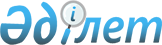 О внесении изменений и дополнений в постановление Правительства Республики Казахстан от 31 декабря 2010 года № 1531 "О Стратегическом плане Министерства экономического развития и торговли Республики Казахстан на 2011 - 2015 годы"Постановление Правительства Республики Казахстан от 29 декабря 2012 года № 1775

      Правительство Республики Казахстан ПОСТАНОВЛЯЕТ:



      1. Внести в постановление Правительства Республики Казахстан от 31 декабря 2010 года № 1531 «О Стратегическом плане Министерства экономического развития и торговли Республики Казахстан на 2011 – 2015 годы» следующие изменения и дополнения:



      в Стратегическом плане Министерства экономического развития и торговли Республики Казахстан на 2011 – 2015 годы, утвержденном указанным постановлением:



      в разделе «3. Стратегические направления, цели, задачи, целевые индикаторы, мероприятия и показатели результатов»:



      в подразделе «1. Стратегические направления, цели, задачи, целевые индикаторы, мероприятия и показатели результатов»:



      в стратегическом направлении 1. «Повышение конкурентоспособности страны и модернизация национальной экономики»:



      в цели 1. «Обеспечение увеличения казахстанской экономики к 2020 году более чем на треть в реальном выражении по отношению к уровню 2009 года»:



      строку «Коды бюджетных программ» дополнить цифрами «005, 044, 051, 052, 056, 059, 060, 061, 062, 132, 133, 140, 030, 063»;



      в целевых индикаторах:



      в графах «2013 год», «2014 год» и «2015 год»:



      в пункте 1 «ИФО ВВП» цифры «106,5»; «107,1»; «107,4» заменить цифрами «106,0»; «106,1»; «107,6» соответственно;



      в пункте 2 «ИФО несырьевого сектора» цифры «107,3»; «107,5»; «106,4» заменить цифрами «106,6»; «107,0»; «107,6» соответственно;



      в пункте 18 «ИФО торговли» цифры «109,0»; «108,6»; «108,2» заменить цифрами «113,0»; «112,2»; «112,5» соответственно;



      в задаче 1.2. «Создание условий для развития предпринимательства»:



      в показателях прямых результатов:



      в пункте 3 «Снижение процентной ставки по кредитам банков второго уровня для субъектов предпринимательства в рамках Программы «Дорожная карта бизнеса 2020»:



      подпункты 1) и 2) изложить в следующей редакции:«                                                                  »;

      в задаче 1.5. «Создание рациональной территориальной организации экономического потенциала и благоприятных условий жизнедеятельности населения»:



      в показателях прямых результатов:



      пункты 2 и 3 изложить в следующей редакции:«                                                                   »;

      в задаче 1.6. «Проведение бюджетной политики и политики управления обязательствами государства и развития финансового сектора, направленных на обеспечение макроэкономической стабильности и достижение стратегических целей и задач развития Республики Казахстан»:



      в показателях прямых результатов:



      пункты 1, 2 и 3 изложить в следующей редакции:

«                                                                   »;

      в цели 2. «Создание эффективной и оперативной системы продвижения и защиты экономических интересов республики путем интеграции в мировую торгово-экономическую систему»:



      строку «Коды бюджетных программ» дополнить цифрами «030»;



      в задаче 2.2. «Завершение формирования Единого экономического пространства Республики Беларусь, Республики Казахстан и Российской Федерации»:



      в показателях прямых результатов:



      пункт 1:«                                                                   »исключить;



      в стратегическом направлении 2. «Создание результативного государственного сектора»:



      в цели 1. «Внедрение новой модели государственного управления, на принципах корпоративного управления, результативности, транспарентности и подотчетности обществу к 2015 году»:



      в целевых индикаторах:



      в пункте 1. «Уровень охвата стандартизацией и регламентацией государственных услуг от количества выявленных государственных услуг, оказываемых физическим и юридическим лицам»:



      графу «2013 год» дополнить цифрами «100»;



      дополнить пунктом 3 следующего содержания:«                                                                   »;

      в задаче 1.1. «Повышение качества оказания государственных услуг»:



      в показателях прямых результатов:



      в пункте 2 «Охват оценкой эффективности деятельности центральных государственных органов»:



      в графах «2013 год», «2014 год», «2015 год» цифры «25» заменить цифрами «24» соответственно;



      в задаче 1.3. «Повышение эффективности деятельности квазигосударственного сектора»:



      в показателях прямых результатов:



      пункт 1:«                                                                   »исключить;



      раздел «7. Бюджетные программы» изложить в редакции согласно приложению к настоящему постановлению.



      2. Настоящее постановление вводится в действие с 1 января 2013 года и подлежит официальному опубликованию.      Премьер-Министр

      Республики Казахстан                       С. Ахметов

Приложение               

к постановлению Правительства   

Республики Казахстан        

от 29 декабря 2012 года № 1775    

7. Бюджетные программы      Для достижения сформулированных стратегических направлений, целей и задач на 2013 - 2015 годы определены 37 бюджетных программ с указанием показателей прямого и конечного результатов, качества, эффективности и бюджета. Конечные показатели выполнения бюджетных программ сформулированы исходя из принципов четкости, сравнимости, экономической целесообразности, контролируемости и проверяемости.      * ИФО ВВП, ИФО торговли с учетом 7 %-го роста

      ** расчет прилагается

      *** в 2012 году 92 900 (объем бюджетных расходов) / 39 (16 местных гос. органов + 23 центральных гос. органа) = 2382 т.т.; в 2013 году 97 825 / 40 = 2 446 т.т.; в 2014 году 104 676 / 40 = 2 617 т.т.; в 2015 году 112003 / 40 = 2800 т.т.

      **** в 2012 году 120 400 (объем бюджетных расходов) / 70 (количество законопроектов) = 1 720 т.т., в 2013, 2014, 2015 годах 172 000 (объем бюджетных расходов / 100 (количество законопроектов) = 1 720 т.т.       * Данная бюджетная программа с 1 января 2012 года исполняется в рамках бюджетной программы 025 «Разработка или корректировка, а также проведение необходимых экспертиз технико-экономических обоснований бюджетных инвестиционных и концессионных проектов, консультативное сопровождение концессионных проектов»       * Данная бюджетная программа с 1 января 2012 года исполняется в рамках подпрограммы 102 «Проведение прикладных исследований в сфере экономики, торговли и государственного управления» программы 001 «Услуги по формированию и развитию экономической и торговой политики, системы государственного планирования и управления».      * Данная бюджетная программа с 1 января 2012 года будет исполняться в рамках бюджетной программы 029 «Услуги по реализации торговой политики»      * Показатели конечного результата будут достигнуты путем оценки применимости результатов исследований. Учитывая, что некоторые мероприятия представляется возможным оценить сразу по завершении проектов, а некоторые из них ввиду своей специфики могут быть применимы в последующие годы, прогнозируемые показатели конечного результата запланированы следующим образом: 2012 г. - 70 %, 2013 г. - 67,5 %, 2014 г. - 67,5 %, 2015 г. – 70 %.

 

      * Данная бюджетная программа с 1 января 2012 года будет исполняться в рамках подпрограммы 103 «Проведение социологических, аналитических исследований и оказание консалтинговых услуг» программы 001 «Услуги по формированию и развитию экономической и торговой политики, системы государственного планирования и управления».      * С 1 января 2012 года данная программа исключена

      * Данная бюджетная программа с 1 января 2012 года исполняется в рамках подпрограммы 103 «Проведение социологических, аналитических исследований и оказание консалтинговых услуг» программы 001 «Услуги по формированию и развитию экономической и торговой политики, системы государственного планирования и управления».      * Показатели качества будут достигнуты путем оценки применимости результатов исследований.

Некоторые мероприятия представляется возможным оценить сразу по завершении проектов, а некоторые из них ввиду своей специфики могут быть применимы в последующие годы. 

Свод бюджетных расходов
					© 2012. РГП на ПХВ «Институт законодательства и правовой информации Республики Казахстан» Министерства юстиции Республики Казахстан
				1) реализующих проекты в несырьевых

секторах экономики;7777Будут определены

решением Правительства

Республики Казахстан2) экспортирующих продукцию на

внешние рынки8888Будут определены

решением Правительства

Республики Казахстан2. Количество аулов (сел), в

которых проведены мероприятия по

благоустройству в рамках решения

актуальных вопросов местного

значенияинф-

ция

гос.

органовЕд.---4802453650065003. Количество моногородов, в

которых проведены мероприятия по

обустройству в рамках Программы

развития моногородов на 2012-2020

годыинф-

ция

гос.

органовЕд.---272727271. Удержание активов

Национального фонда Республики

Казахстан не менее неснижаемого

остатка в размере 20 % от ВВПданные

НБ и МФ% ВВП26,526,327,931,931,731,630,82. Снижение дефицита

государственного бюджета по

отношению к ВВПданные

МЭРТ, МФ% ВВП2,82,42,63,12,11,81,53. Соответствие расходов бюджета

приоритетам

социально-экономического

развития страныданные

МЭРТ%1001001001001. Завершение

формирования правовой

базы Единого

экономического

пространстванормативно-

правовая

базакол-во

соглашений-17по итогам

переговорного

процесса по

формированию

Единого

экономического

пространства---3. Уровень охвата оценкой эффективности

управления государственным имуществом

государственных предприятий, АО (ТОО) с

государственным участиемданные МФ%601001001. Охват анализом и оценкой управления квазигосударственного сектораданные МФ%100100100Бюджетная

программа001 «Услуги по формированию и развитию экономической и торговой политики,

системы государственного планирования и управления»

100 «Обеспечение деятельности уполномоченного органа в области

экономической и торговой политики, системы государственного планирования

и управления»

102 «Проведение исследований, оказание аналитических и консалтинговых

услуг в сфере экономики, торговли и государственного управления»

104 «Обеспечение функционирования информационных систем и

информационно-техническое обеспечение государственных органов»001 «Услуги по формированию и развитию экономической и торговой политики,

системы государственного планирования и управления»

100 «Обеспечение деятельности уполномоченного органа в области

экономической и торговой политики, системы государственного планирования

и управления»

102 «Проведение исследований, оказание аналитических и консалтинговых

услуг в сфере экономики, торговли и государственного управления»

104 «Обеспечение функционирования информационных систем и

информационно-техническое обеспечение государственных органов»ОписаниеОбеспечение деятельности уполномоченного органа, в которой предусмотрены

расходы на выплату фонда оплаты труда, обеспечение канцелярскими

товарами, услугами связи, на сопровождение информационных программ,

содержание и ремонт основных средств и на представительские расходы;

мониторинг стратегических и программных документов; привлечение АО

«Институт экономических исследований» к оценке эффективности деятельности

государственных органов; проведение научной экономической экспертизы

законопроектов; аналитическое сопровождение мероприятий в сфере

экономики, торговли и государственного управленияОбеспечение деятельности уполномоченного органа, в которой предусмотрены

расходы на выплату фонда оплаты труда, обеспечение канцелярскими

товарами, услугами связи, на сопровождение информационных программ,

содержание и ремонт основных средств и на представительские расходы;

мониторинг стратегических и программных документов; привлечение АО

«Институт экономических исследований» к оценке эффективности деятельности

государственных органов; проведение научной экономической экспертизы

законопроектов; аналитическое сопровождение мероприятий в сфере

экономики, торговли и государственного управленияВид

бюджетной

программыв зависимости

от содержанияосуществление государственных функций, полномочий и

оказание вытекающих из них государственных услугВид

бюджетной

программыв зависимости

от способа

реализациииндивидуальная бюджетная программаВид

бюджетной

программытекущая/

развитиетекущаяНаименование показателей

бюджетной программыЕд.

изм.Отчетный

периодОтчетный

периодПлановый периодПлановый периодПлановый периодПроекти-

руемый

2014 годПроекти-

руемый

2015 годНаименование показателей

бюджетной программыЕд.

изм.2009

год

(от-

чет)2010

год

(пл-

ан)2011

год2012

год2013

годПроекти-

руемый

2014 годПроекти-

руемый

2015 год123456789Мероприятия бюджетной

программы:1. Содержание

центрального аппарата

министерстватыс.

тенге1 017 9061 252 8711 214 2991 671 1981703072170370317043772. Мониторинг

стратегических и

программных документов,

отраслевых программ и

стратегических планов

центральных

государственных органов

с учетом увязки

расходования бюджетных

средствтыс.

тенге60 0006000060000600003. Обеспечение

экспертно-аналитического

сопровождения оценки

эффективности

деятельности центральных

государственных и

местных исполнительных

органовтыс.

тенге92 90097825978251036294. Проведение научной

экономической экспертизы

законопроектовтыс.

тенге120 400172 000172 0001720005. Аналитическое

сопровождение

деятельности МЭРТ РК в

сфере экономики, торговли

и государственного

управлениятыс.

тенге1 694 596147549611464671140663Показатели прямого

результата

Отклонение

фактически сложившихся

темпов роста экономики

от целевых показателей

роста ВВП%101,1102,098-10295-10595-10595-10595-105К 2020 году доля

продукции малого и

среднего бизнеса в ВВП

увеличится на 7-10 % в

сравнении с 2009 годом% к

2009

году100,0101,0101,3102,0102,8103,0103,5Снижение операционных

издержек, связанных с

регистрацией и ведением

бизнеса (получением

разрешений, лицензий и

сертификатов;

аккредитацией;

получением

консультаций), включая

время и затраты%30 по

срав-

нению

с 2009

годом30 по

сравне-

нию с

2011

годомСнижение процентной

ставки по кредитам

банков второго уровня

для субъектов

предпринимательства в

рамках Программы

«Дорожная карта бизнеса

2020»:%-ная

став

ка1) реализующих проекты в

несырьевых секторах

экономики;7777Будут определены

решением

Правительства

Республики КазахстанБудут определены

решением

Правительства

Республики Казахстан2) экспортирующих

продукцию на внешние

рынки8888Будут определены

решением

Правительства

Республики КазахстанБудут определены

решением

Правительства

Республики КазахстанКоличество

предпринимателей, малого

и среднего бизнеса,

прошедших обучение на

территории Казахстана и

за рубежом в рамках

Программы «Дорожная

карта бизнеса 2020»чел.200710400500600Согласование проектов

конкурсной документации

на реализацию

концессионных проектовкол-

во

прое-

ктов1333Темп роста розничного

товарооборота% к

пре-

дыду-

щему

году100102103104106106Увеличение доли крупных

торговых объектов и

торговых сетей в общем

объеме розничного

товарооборота в целях

повышения качества

обслуживания в сфере

торговли% к

2009

году50Увеличение доли объема

торговых операций через

биржи в общем объеме

оптового товарооборота в

целях повышения

прозрачного

ценообразования% от

обще-

го

объе-

ма

опто-

вого

това-

рооб-

орота0,80,80,91,01,11,21,3Достижение целевого

индикатора Программы

«Развитие регионов» по

обеспечению роста ВРП в

реальном выражении к

предыдущему году%---99100100Количество аулов (сел),

в которых проведены

мероприятия по

благоустройству в рамках

решения актуальных

вопросов местного

значенияед.---480245365006500Количество моногородов,

в которых проведены

мероприятия по

обустройству в рамках

Программы «Развитие

моногородов на 2012-2020

годы»ед.---27272727Удержание активов

Национального фонда

Республики Казахстан не

менее неснижаемого

остатка в размере 20 %

от ВВП% ВВП26,526,327,931,931,731,630,8Снижение дефицита

государственного бюджета

по отношению к ВВП% ВВП2,82,42,63,12,11,81,5Соответствие расходов

бюджета приоритетам

социально-экономического

развития страны%100100100100Совершенствование

налогового и таможенного

законодательства%100100100100100Снижение количества

доработок проектов НПА

(путем повышения

качества

законодательства в сфере

естественных монополий)ед.15141312Снижение количества

доработок проектов НПА

(путем повышения

качества

законодательства по

вопросам защиты

конкуренции)ед.15141312Удельный вес работы по

повышению эффективности

антимонопольной политики%100100100100Количество принятых

решений на заседаниях

Совета Евразийской

экономической комиссии

по вопросам Таможенного

союзакол-

во реше-

ний20202020Количество принятых

решений на заседаниях

Коллегии Евразийской

экономической комиссии

по вопросам Таможенного

союзакол-

во

реше-

ний40404035Унификация ставок

импортных таможенных

пошлин стран-членов

Таможенного союза

(Республики Беларусь,

Республики Казахстан,

Российской Федерации)доля

в %38,896,096,097,099,099,0100,0Подписание международных

договоров и иных

документов в целях

реализации Соглашений,

формирующих

договорно-правовую базу

ЕЭПшт.13811Завершение двусторонних

переговоров по

вступлению в ВТО со

странами-членами

рабочей группыкол-

во

про-

токо-

лов1233Унификация

казахстанского

законодательства с

ключевыми соглашениями

ВТО, способствующими

улучшению

конкурентоспособности

отечественных товаров%100Содействие в расширении

географии экспортакол-

во

стран878991939597100Рост экспорта

казахстанской продукции

в Российскую Федерацию

(без учета объемов

поставки нефти и газа)% к

пре-

дыду-

щему

году43,5142,0130,0132,0134,0134,0135,0Доля государственных

услуг, включенных в

Реестр государственных

услуг от количества

выявленных

государственных услуг%6080100Охват оценкой

эффективности

деятельности центральных

государственных органовкол-

во

гос-

орга-

нов22423242424Охват оценкой

эффективности

деятельности местных

исполнительных органовкол-

во

реги-

онов11616161616Формирование

информационно-

аналитической базы по

проведению мониторинга

реализации

стратегических

и программных документов

и стратегических планов

государственных органов%100Разработка единых

подходов по формированию

ключевых показателей

(индикаторов), включая

показатели международных

индикаторов

конкурентоспособностиед.1Формирование единого

перечня показателей

(индикаторов) для

местных исполнительных

органовед.1Обеспечение качества

корпоративного

управления

акционерных обществ с

участием государства в

уставном капиталекол-

во АО681012Доля (из числа

опрошенных)

информированного

населения Республики

Казахстан о задачах и

условиях участия в

Программе «Народное IPO»%1030507080Количество проводимых

исследований, оказание

аналитических и

консалтинговых услуг в

сфере экономики,

торговли и

государственного

управленияшт.31303030Количество проводимых

научных экономических

экспертиз законопроектовшт.70100100100Показатели конечного

результата ИФО ВВП*% к

пре-

дыду-

щему

году101, 2105,0107105,4106,0106,1107,6ИФО несырьевого сектора% к

пре-

дыду-

щему

году98,4105,1107,4107,4106,6107,0107,6Рост объема инвестиций в

основной капитал% к

пре-

дыду-

щему

году102,1102,9112,8103,5104,7109,2108,2Улучшение показателей по

рейтингу Всемирного

Банка «Легкость ведения

бизнеса» («Doing

Business») к 2020 годуместо

в

рей-

тинге63584746454443Размер теневой экономики% к

ВВП19,5

(оцен-

ка

2008

года)не

выше

20не

выше

20не

выше

20не

выше

20не

выше 20не

выше 20Снижение различий между

регионами по ВРП на душу

населенияРазы11,510,09,89,759,59,259,0Улучшение показателя

«Степень и эффект

налогообложения» в

рейтинге Глобального

индекса

конкурентоспособности

ВЭФместо

в

рей-

тинге89413938373635Улучшение показателя

«Бремя

правительственного

регулирования» в

рейтинге Глобального

индекса

конкурентоспособности

ВЭФместо

в

рей-

тинге655251504948Улучшение показателя

«Эффективность

антимонопольной

политики»

в рейтинге Глобального

индекса

конкурентоспособности

ВЭФместо

в

рей-

тинге921219595949493Доля потребления

домашних хозяйств% к

ВВП60606060Доля потребления

государственного

управления% к

ВВП10101010Недопущение

необоснованного

повышения

регулируемых тарифов и

исполнения коридора

инфляции, ежегодно

определяемого

Правительством

Республики

Казахстан (путем

повышения эффективности

государственной политики

в сфере естественных

монополий и на

регулируемых рынках)%100100100100Недопущение факторов,

препятствующих

эффективному

функционированию

товарных рынков (путем

повышения эффективности

государственной политики

по вопросам защиты

конкуренции и

ограничения

монополистической

деятельности)%100100100100Общая налоговая ставка

(нагрузка), % прибыли в

рейтинге Глобального

индекса

конкурентоспособности

ВЭФместо

в

рей-

тинге50313130303030Прозрачность принимаемых

решений в рейтинге

Глобального индекса

конкурентоспособности ВЭФместо

в

рей-

тинге533231313030Доля правительственного

долга% ВВП9,510,310,011,812,312,512,2Увеличение кредитования

экономики Банками второго

уровня% к

пре-

дыду-

щему

году---105,7105,4105,1104,9ИФО торговли% к

пре-

дыду-

щему

году97,5108,0112,0114,3113,0112,2112,5Увеличение количества

концессионных

предложений в % к

базо-

вому

году10305070Ненефтяной дефицит

бюджета% к

ВВП-7,5-5,9-4,6-3,9Темп роста

внешнеторгового оборота% к

пре-

дыду-

щему

году66,0112,1112,1111,5101,0109,7112,2Увеличение доли

несырьевого экспорта в

общем объеме экспорта

согласно классификации

по широким экономическим

категориям

(статистическая

классификация

секретариата)% к

2009

году40Средневзвешенная

торговая тарифная ставка% от

тамо-

жен-

ной

стои-

мости6,210,610,610,610,310,110,1Контроль международной

дистрибуцииместо

в

рей-

тинге

ГИК

ВЭФ1089089888786Совершенство маркетингаместо

в

рей-

тинге

ГИК

ВЭФ858483828180Величина торговых

барьеровМесто

в

рей-

тинге

ГИК

ВЭФ1126463626160Торговые пошлины (размер

ставок), %место в

рей-

тинге

ГИК

ВЭФ10210298949089Международная торговля

(Doing Business)место

в

рей-

тинге

Все-

мир-

ного

банка

(Doi-

ng

Busi-

ness)182181180179178Уровень охвата

стандартизацией и

регламентацией

государственных услуг от

количества выявленных

государственных услуг,

оказываемых физическим и

юридическим лицам%608085100Увеличение среднего

уровня эффективности

деятельности

государственных органов

ежегодно на 5 %%60,263,266,469,773,2Уровень охвата оценкой

эффективности управления

государственным

имуществом

государственных

предприятий, АО (ТОО) с

государственным участием%60100100Показатели качества

Своевременное выполнение

функций возложенных на

Министерство

экономического развития

и торговли Республики

Казахстан%100100100100100100100Отсутствие замечаний к

заключениям со стороны

экспертной комиссии и

рабочего органа

экспертной комиссииПоказатели эффективности

Средние затраты на

содержание одной единицы

штатной численности**тыс.

тенге7153 0351 9532 76830772783,12813,6Средние расходы на

оценку 1 центрального

государственного органа,

1 региона ***тыс.

тенге2 3822 4462 6172 800Стоимость экспертизы 1

законопроекта****тыс.

тенге1 7201 7201 7201720Средний объем затрат на

единицу исследованиятыс.

тенге63 480,560177,449209,749209,7Объем бюджетных расходовтыс.

тенге1 017 9061 252 8711 214 2993 639 0943 508 3933 179 9953 180 669Бюджетная

программа004 «Разработка или корректировка, а также проведение необходимых

экспертиз технико-экономических обоснований бюджетных инвестиционных и

концессионных проектов, консультативное сопровождение концессионных

проектов»*004 «Разработка или корректировка, а также проведение необходимых

экспертиз технико-экономических обоснований бюджетных инвестиционных и

концессионных проектов, консультативное сопровождение концессионных

проектов»*ОписаниеПодготовка технико-экономических обоснований бюджетных инвестиционных и

концессионных проектов, оказание консультативного сопровождения

концессионных проектовПодготовка технико-экономических обоснований бюджетных инвестиционных и

концессионных проектов, оказание консультативного сопровождения

концессионных проектовВид

бюджетной

программыв зависимости

от содержанияосуществление государственных функций, полномочий и

оказание вытекающих из них государственных услугВид

бюджетной

программыв зависимости

от способа

реализациираспределяемая бюджетная программаВид

бюджетной

программытекущая/

развитиетекущаяНаименование показателей

бюджетной программыЕд. изм.Отчетный

периодОтчетный

периодПлановый периодПлановый периодПлановый периодПроек-

тируе-

мый

2014 годПроек-

тируе-

мый

2015 годНаименование показателей

бюджетной программыЕд. изм.2009

год

(от-

чет)2010

год

(план)2011

год2012

год2013

годПроек-

тируе-

мый

2014 годПроек-

тируе-

мый

2015 год123456789Показатели прямого

результата

Распределение годовой

утвержденной суммы

расходов между

администраторами бюджетных

программ%100100Показатели конечного

результата

Обеспечение финансирования

разработки или

корректировки, а также

проведения необходимых

экспертиз

технико-экономических

обоснований бюджетных

инвестиционных и

концессионных проектов,

консультативного

сопровождения

концессионных проектов,

одобренных бюджетной

комиссией%100100Показатели качества

Полнота включения в

Перечень бюджетных

инвестиционных и

концессионных проектов,

разработка или

корректировка, а также

проведение необходимых

экспертиз

технико-экономических

обоснований, которые

осуществляются на основе

инвестиционных и

концессионных предложений,

одобренных бюджетной

комиссией% от

общего

кол-ва

одобрен-

ных

инвести-

ционных

предло-

жений100100100Показатели эффективности

Предполагаемые затраты на

разработку и экспертизу

технико-экономических

обоснований бюджетных

инвестиционных проектовтыс.

тенге287 837Предполагаемые затраты на

разработку и экспертизу

технико-экономических

обоснований концессионных

проектовтыс.

тенге172 36024 092Предполагаемые затраты на

консультативное

сопровождение

концессионных проектовтыс.

тенге1 178 798115 3800Объем бюджетных расходовтыс.

тенге115 380311 929Бюджетная

программа005 «Услуги по совершенствованию мобилизационной подготовки и мобилизации»

(секретно)005 «Услуги по совершенствованию мобилизационной подготовки и мобилизации»

(секретно)005 «Услуги по совершенствованию мобилизационной подготовки и мобилизации»

(секретно)005 «Услуги по совершенствованию мобилизационной подготовки и мобилизации»

(секретно)005 «Услуги по совершенствованию мобилизационной подготовки и мобилизации»

(секретно)005 «Услуги по совершенствованию мобилизационной подготовки и мобилизации»

(секретно)005 «Услуги по совершенствованию мобилизационной подготовки и мобилизации»

(секретно)005 «Услуги по совершенствованию мобилизационной подготовки и мобилизации»

(секретно)005 «Услуги по совершенствованию мобилизационной подготовки и мобилизации»

(секретно)ОписаниеВид

бюджетной

программыв зависимости

от содержанияВид

бюджетной

программыв зависимости

от способа

реализацииВид

бюджетной

программытекущая/

развитиеНаименование показателей

бюджетной программыНаименование показателей

бюджетной программыЕд.

изм.Отчетный

периодОтчетный

периодПлановый периодПлановый периодПлановый периодПроекти-

руемый

2014 годПроекти-

руемый

2015 годНаименование показателей

бюджетной программыНаименование показателей

бюджетной программыЕд.

изм.2009

год

(от-

чет)2010

год

(план

теку-

щего)2011

год2012

год2013

годПроекти-

руемый

2014 годПроекти-

руемый

2015 год1123456789Показатели прямого

результатаПоказатели прямого

результатаПоказатели конечного

результатаПоказатели конечного

результатаПоказатели качестваПоказатели качестваПоказатели эффективностиПоказатели эффективностиОбъем бюджетных расходовОбъем бюджетных расходовтыс.

тенге47 82347 82347 82347 823Бюджетная

программа006 «Экспертиза и оценка документации по вопросам бюджетных инвестиций и

концессии»006 «Экспертиза и оценка документации по вопросам бюджетных инвестиций и

концессии»ОписаниеПроведение АО «Казахстанский центр государственно-частного партнерства»

экспертиз по вопросам бюджетных инвестиций и концессии, а также

проведения оценки реализации концессионных проектов, в том числе на

условии софинансирования из бюджетаПроведение АО «Казахстанский центр государственно-частного партнерства»

экспертиз по вопросам бюджетных инвестиций и концессии, а также

проведения оценки реализации концессионных проектов, в том числе на

условии софинансирования из бюджетаВид

бюджетной

программыв зависимости

от содержанияосуществление государственных функций, полномочий и

оказание вытекающих из них государственных услугВид

бюджетной

программыв зависимости

от способа

реализациииндивидуальная бюджетная программаВид

бюджетной

программытекущая/

развитиетекущаяНаименование показателей

бюджетной программыЕд. изм.Отчетный

периодОтчетный

периодПлановый периодПлановый периодПлановый периодПроек-

тируе-

мый

2014

годПроек-

тируемый

2015 годНаименование показателей

бюджетной программыЕд. изм.2009

год

(от-

чет)2010

год

(план)2011

год2012

год2013

годПроек-

тируе-

мый

2014

годПроек-

тируемый

2015 год123456789Мероприятия бюджетной

программы:

Проведение экспертиз по

вопросам бюджетных

инвестиций и концессий, а

также оценки реализации

концессионных проектов, в

том числе на условии

софинансирования из

бюджетатыс.

тенге378 153443 943423 739302643477 065477 065477 065Показатели прямого

результата

Проведение и

подготовка АО

«Казахстанский центр

государственно-частного

партнерства» экспертизы

по вопросам бюджетных

инвестиций и концессиикол-во

заклю-

чений75134112117145145145Проведение и подготовка

АО «Казахстанский центр

государственно-частного

партнерства» оценки

реализации концессионных

проектов, в том числе на

условии софинансирования

из бюджетакол-во

заклю-

чений6334555Показатели конечного

результата

Перечень объектов,

предлагаемых к передаче в

концессиюкол-во

проектов5121314Показатели качества

Полнота проведения

качественных экспертиз на

поступившие проекты по

вопросам бюджетных

инвестиций и концессии% от

общего

кол-ва

поступи-

вших на

экспер-

тизу100100100100100100100Полнота проведения

качественной оценки

реализации концессионных

проектов, в том числе на

условии софинансирования

из бюджета% от

общего

кол-ва

посту-

пивших

на

оценку100100100100100100100Показатели эффективности

Средняя стоимость

проведения одной

экспертизы и оценки

документациитыс.

тенге4 668,53 240,43 783,42 586,73 290,13 290,13 290,1Объем бюджетных расходовтыс.

тенге378 153443 943423 739302643477 065477 065477 065Бюджетная

программа007 «Проведение прикладных исследований в сфере экономики, торговли и

государственного управления»*007 «Проведение прикладных исследований в сфере экономики, торговли и

государственного управления»*ОписаниеПроведение исследований по приоритетам социально-экономического развития

Республики Казахстан в соответствии со стратегическим планами

социально-экономического развития страны до 2020 года; достижение целевых

индикаторов развития, предусмотренных Стратегическим планом развития

Республики Казахстан до 2020 года; улучшение бизнес среды; экономическая

интеграция на пространстве Евразийского экономического сообщества и

вступление во Всемирную торговую организацию; реформирование системы

государственного управленияПроведение исследований по приоритетам социально-экономического развития

Республики Казахстан в соответствии со стратегическим планами

социально-экономического развития страны до 2020 года; достижение целевых

индикаторов развития, предусмотренных Стратегическим планом развития

Республики Казахстан до 2020 года; улучшение бизнес среды; экономическая

интеграция на пространстве Евразийского экономического сообщества и

вступление во Всемирную торговую организацию; реформирование системы

государственного управленияВид

бюджетной

программыв зависимости

от содержанияосуществление государственных функций, полномочий и

оказание вытекающих из них государственных услугВид

бюджетной

программыв зависимости

от способа

реализациииндивидуальная бюджетная программаВид

бюджетной

программытекущая/

развитиетекущаяНаименование показателей

бюджетной программыЕд. изм.Отчетный

периодОтчетный

периодПлановый периодПлановый периодПлановый периодПроек-

тируе-

мый

2014

годПроек-

тируе-

мый

2015

годНаименование показателей

бюджетной программыЕд. изм.2009

год

(от-

чет)2010

год

(план)2011

год2012

год2013

годПроек-

тируе-

мый

2014

годПроек-

тируе-

мый

2015

год123456789Показатели прямого

результата

Количество проводимых

прикладных исследований в

сфере экономики, торговли

и государственного

управленияшт.21 2923Показатели конечного

результата

Выработка предложений по

повышению устойчивости и

сбалансированности роста

экономики, эффективности

торговли и

государственного

управления12Показатели качества

Применяемость результатов

исследований в сферах

экономики, торговли и

государственного

управления% от

общего

коли-

чества98,6100 100 Показатели эффективности

Средний объем затрат на

единицу исследованиятыс.

тенге44 496,850 665,568 660,4Объем бюджетных расходовтыс.

тенге9216921 469 3001 579 189Бюджетная

программа009 «Обеспечение деятельности торговых представительств за рубежом»*009 «Обеспечение деятельности торговых представительств за рубежом»*ОписаниеОбеспечение деятельности торговых представительств для продвижения

казахстанских товаров на экспортОбеспечение деятельности торговых представительств для продвижения

казахстанских товаров на экспортВид бюджетной

программыв зависимости

от содержанияосуществление государственных функций, полномочий и

оказание вытекающих из них государственных услугВид бюджетной

программыв зависимости

от способа

реализациииндивидуальная бюджетная программаВид бюджетной

программытекущая/

развитиетекущаяНаименование показателей

бюджетной программыЕд. изм.Отчетный

периодОтчетный

периодПлановый периодПлановый периодПлановый периодПроек-

тируе-

мый

2014

годПроек-

тируе-

мый

2015

годНаименование показателей

бюджетной программыЕд. изм.2009

год

(от-

чет)2010

год

(пл-

ан)2011

год2012

год2013

годПроек-

тируе-

мый

2014

годПроек-

тируе-

мый

2015

год123456789Показатели прямого

результата

Организация и проведение

конференции по привлечению

инвестиций и современных

технологий в экономику

Казахстанакол-во

конфе-

ренций1Участие в международных

форумах, конференциях,

круглых столах по вопросам

торгово-экономического

сотрудничества между

Казахстаном и Россиикол-во

участия6Работа над коммерческими

предложениями

предпринимателей Республики

Казахстан и Российской

Федерации, оказание

содействия при заключении

контрактов.

Проведение консультаций для

казахстанских и российских

участников внешнеторговой

деятельности по различным

вопросам установления

торгово-экономического

сотрудничества, проведение

переговоров.

Работа с

Торгово-промышленной палатой

РФ, ассоциациями и

ритейлорами по

экспортопродвижению

казахстанских товаров на

российский рыноккол-во

рассмот-

ренных

коммер-

ческих

предло-

жений и

проведе-

нных

консуль-

таций1 300Показатели конечного

результата

Рост экспорта казахстанской

продукции в РФ (без учета

объемов поставки нефти и

газа)% к

предыду-

щему

году130Показатели качества

Темп роста товарооборота

между Казахстаном и Россией% к

предыду-

щему

году125Показатели эффективности

Своевременное выполнение

функций и задач в

соответствии с Положением о

Торговом представительстве

Республики Казахстан в

Российской Федерации и

планом работы Торгового

представительства на

соответствующий период%100Средние затраты на

содержание одной единицы

штатной численноститыс.

тенге16 152Объем бюджетных расходовтыс.

тенге237 404Бюджетная

программа010 «Взаимодействие с международными рейтинговыми агентствами по

вопросам пересмотра суверенного кредитного рейтинга Республики

Казахстан»010 «Взаимодействие с международными рейтинговыми агентствами по

вопросам пересмотра суверенного кредитного рейтинга Республики

Казахстан»ОписаниеОсуществление оплаты международным рейтинговым агентствам за оказание

услуг по присвоению суверенного кредитного рейтинга КазахстануОсуществление оплаты международным рейтинговым агентствам за оказание

услуг по присвоению суверенного кредитного рейтинга КазахстануВид бюджетной

программыв зависимости

от содержанияосуществление государственных функций, полномочий и

оказание вытекающих из них государственных услугВид бюджетной

программыв зависимости

от способа

реализациииндивидуальная бюджетная программаВид бюджетной

программытекущая/

развитиетекущаяНаименование показателей

бюджетной программыЕд. изм.Отчетный

периодОтчетный

периодПлановый периодПлановый периодПлановый периодПроек-

тируе-

мый

2014

годПроек-

тируе-

мый

2015 годНаименование показателей

бюджетной программыЕд. изм.2009

год

(от-

чет)2010

год

(пл-

ан)2011

год2012

год2013

годПроек-

тируе-

мый

2014

годПроек-

тируе-

мый

2015 год123456789Мероприятия бюджетной

программы:

Организация ежегодных

визитов аналитиков

международных рейтинговых

агентств Standard&Poor's,

Fitch и Moody's. Мониторинг

и наблюдение (пересмотр,

сохранение) рейтинговыми

агентствами за суверенным

кредитным рейтингом

Республики Казахстантыс.

тенге28 03730 90053 7903122031 14032 10032 100Показатели прямого

результата

Количество организованных

ежегодных визитов аналитиков

международных рейтинговых

агентств Standard&Poor's,

Fitch и Moody's с целью

пересмотра или подтверждения

суверенного кредитного

рейтинга Республики

Казахстанвизит3333333Показатели конечного

результата

Сохранение суверенных

кредитных рейтингов страны

на уровне «инвестиционного

класса»%100100100100100100100Показатели качества

Получение от рейтинговых

агентств отчетов и/или

пресс-релизов с объективным

обоснованием подтверждения

или изменения суверенного

кредитного рейтинга страныотчет

или

пресс-

релиз3333333Показатели эффективности

Сумма взносов по

международным рейтинговым

агентствам, в том числе:тыс.

тенге28 037,030 90053 7903122031 140,032 10032 100Standard&Poor`s7 5007 5007 50077508 2508 2508 250Moody`s7 7747 80016 050 (в

том

чис-

ле

за

2010

год

–

7800

за

2011

год

-8250)85258 2508 2508 250Fitch12 76315 60030

240

(в

том

чис-

ле

за

2010

год

–15600, за

2011

год

-14640)1494514 64015 60015 600Объем бюджетных расходовтыс.

тенге28 03730 90053 7903122031 14032 10032 100Бюджетная

программа011 «Обеспечение реализации исследований проектов, осуществляемых

совместно с международными организациями»

006 «За счет софинансирования гранта из республиканского бюджета»

018 «За счет гранта»011 «Обеспечение реализации исследований проектов, осуществляемых

совместно с международными организациями»

006 «За счет софинансирования гранта из республиканского бюджета»

018 «За счет гранта»ОписаниеРеализация Программы совместных экономических исследований между

Правительством Республики Казахстан и Международным Банком Реконструкции и Развития, Казахстанско-Aмериканской программы по экономическому развитию между Правительством Республики Казахстан и Правительством Соединенных Штатов АмерикиРеализация Программы совместных экономических исследований между

Правительством Республики Казахстан и Международным Банком Реконструкции и Развития, Казахстанско-Aмериканской программы по экономическому развитию между Правительством Республики Казахстан и Правительством Соединенных Штатов АмерикиВид

бюджетной

программыв зависимости

от содержанияосуществление государственных функций, полномочий и

оказание вытекающих из них государственных услугВид

бюджетной

программыв зависимости

от способа

реализациииндивидуальная бюджетная программаВид

бюджетной

программытекущая/

развитиетекущаяНаименование показателей

бюджетной программыЕд. изм.Отчетный

периодОтчетный

периодПлановый периодПлановый периодПлановый периодПроек-

тируемый

2014 годПроек-

тируемый

2015 годНаименование показателей

бюджетной программыЕд. изм.2009

год

(от-

чет)2010

год

(пл-

ан)2011

год2012

год2013

годПроек-

тируемый

2014 годПроек-

тируемый

2015 год123456789Мероприятия бюджетной

программы:тыс.

тенге1 050 0001 298 2501 581 093,01 530 731,01 188 331,01. Проведение исследований

совместно с ЮСАИД в сфере

улучшения бизнес среды,

повышения

конкурентоспособности через

экономические реформы,

либерализации торговли и

таможенной реформе и др.тыс.

тенге675 000675 0002. Проведение совместных

экономических исследований

со Всемирным Банкомтыс.

тенге375 000623 250473 250345 7503. Совместно с Азиатским

Банком Развития (АБР)

осуществление обмена

знаниями и передовым опытом,

проведение исследований,

экспресс оценки, передача

технологий и ноу-хау в

приоритетных сферах для

Правительства РКтыс.

тенге75 000150 000150 0004. Совместно с Европейским

Банком Реконструкции и

Развития (ЕБРР) реализация

мероприятий и оказание

консультативных услуг

Правительству РК в таких

отраслях экономики как

инфраструктура, включая

транспорт и логистику,

почтовые и муниципальные

услуги, энергетика,

телекоммуникациитыс.

тенге800 000800 000800 0005. Совместно с ЕБРР

реализация программы деловых

консультационных услуг BASтыс.

тенге232 843234 981238 331Показатели прямого

результата

Количество исследований и

проектов, осуществляемых

совместно с международными

организациямикол-во

исслед.,

не менее28263422343010Показатели конечного

результата

Применимость результатов

исследований*% от

общего

кол-ва50557070656570Показатели качества

Количество не принятых

отчетов в рамках

Казахстанско-Американской

программы по экономическому

развитию и Программы

совместных экономических

исследований Правительства

Республики Казахстан и

Всемирного Банкакол-во

отчетов----Количество не принятых

отчетов в рамках

Программы по обмену знаниями

и опытом между

Правительством РК и АБРколичес-

тво

отчетов---Количество не принятых

отчетов в рамках

Программы технического

сотрудничества между

Правительством РК и ЕБРРколичес-

тво

отчетов---Показатели эффективности

Доля Республики Казахстан в

рамках

Казахстанско-Американской

программы по экономическому

развитию%5066,66767--Доля ЮСАИД в рамках

Казахстанско-Американской

программы по экономическому

развитию%5033,33333Доля Республики Казахстан в

рамках Программы совместных

экономических исследований

Правительства Республики

Казахстан и Всемирного Банка%7168,57680,585,572,0Доля Всемирного Банка в

рамках Программы совместных

экономических исследований

Правительства Республики

Казахстан и Всемирного Банка%2931,53419,514,528Доля Республики Казахстан в

рамках Программы по обмену

знаниями и опытом между

Правительством РК и АБР%505050Доля АБР в рамках Программы

по обмену знаниями и опытом

между Правительством РК и

АБР%505050Доля Республики Казахстан в

рамках Программы

технического сотрудничества

между Правительством РК и

ЕБРР%505050Доля ЕБРР в рамках Программы

технического сотрудничества

между Правительством РК и

ЕБРР%505050Доля Республики Казахстан в

рамках Программы деловых

консультационных услуг между

МЭРТ и BAS ЕБРР%838383Доля ЕБРР в рамках Программы

деловых консультационных

услуг между МЭРТ и BAS ЕБРР%171717Объем бюджетных расходовтыс.

тенге2 405 014856 5001 050 0001 298 2501 581 0931 530 7311 188 331За счет софинансирования

гранта из республиканского

бюджетатыс.

тенге1 484 601540 750726 750975 0001 006 064917 499672 592За счет грантатыс.

тенге920 413315 750323 250323 250575 029613 232515 739Бюджетная

программа012 «Повышение конкурентоспособности регионов и совершенствование

государственного управления»

006 «За счет софинансирования гранта из республиканского бюджета»

018 «За счет гранта»012 «Повышение конкурентоспособности регионов и совершенствование

государственного управления»

006 «За счет софинансирования гранта из республиканского бюджета»

018 «За счет гранта»ОписаниеПовышение конкурентоспособности регионов и поддержка в развитии малого и

среднего бизнеса путем привлечения иностранных инвестицийПовышение конкурентоспособности регионов и поддержка в развитии малого и

среднего бизнеса путем привлечения иностранных инвестицийВид

бюджетной

программыв зависимости

от содержанияосуществление государственных функций, полномочий и

оказание вытекающих из них государственных услугВид

бюджетной

программыв зависимости

от способа

реализациииндивидуальная бюджетная программаВид

бюджетной

программытекущая/

развитиетекущаяНаименование показателей

бюджетной программыЕд. изм.Отчетный

периодОтчетный

периодПлановый периодПлановый периодПлановый периодПроек-

тируемый

2014 годПроек-

тируемый

2015 годНаименование показателей

бюджетной программыЕд. изм.2009

год

(от-

чет)2010

год

(пл-

ан)2011

год2012

год2013

годПроек-

тируемый

2014 годПроек-

тируемый

2015 год123456789Мероприятия бюджетной

программы:Повышение

конкурентоспособности

региона через внедрение

инновационных подходов к

региональному планированию

и оказание социальных услуг

населению (на примере

Семипалатинского региона):Грант:

49913

РБ:

291259Грант:

49913

РБ:

292379Грант:

49913

РБ:

2961881. Обучение местных властей

знаниям и навыкам,

позволяющим более

эффективно планировать и

использовать бюджетные

средства для удовлетворения

потребностей уязвимых групп

населения (ЮНИСЕФ, ЮНФПА,

ПРООН)тыс.

тенге71

250,0

(ЮНИ-

СЕФ

3750,0)

(РБ

67 500,0)33

750,0

(ЮНИ-

СЕФ 1 500,0)

(РБ

32 250,0)15 750,0

(ЮНИСЕФ

1 500,0)

РБ 14

250,0)13

650,0

(ЮНИСЕФ

1650,0)

(ЮНФПА

3000,0)

(РБ 9000,0)6 000,0

(ЮНИСЕФ

3000,0)

(РБ

3000)2. Имплементация модели

защиты детей и семей на

местном уровне (ЮНИСЕФ)тыс.

тенге28

500,0

(ЮНИ-

СЕФ 1

650,0)

(РБ

26 850,0)9

750,0

(ЮНИ-

СЕФ 2 400,0)

(РБ 7 350,0)1 800,5

(ЮНИСЕФ

1 800,5)3 000,0

(ЮНИСЕФ

1500,0)

(РБ 1

500,0)1 800,5

(ЮНИСЕФ

1 800,5)3. Сбор и обработка

уполномоченными органами

областного и районного

уровня усовершенствованных

данных для планирования и

мониторинга местных

программ развития (ЮНИСЕФ,

ЮНФПА, ПРООН)тыс.

тенге19 650,0 (ЮНИ-

СЕФ 1

650,0) (РБ

17 250,0)6 750,0 (ЮНИ-

СЕФ 1650,0)

(ЮН-

ФПА 3000,0)

(РБ 2100,0)9 750,0

(ЮНИСЕФ

300,0)

(ЮНФПА

2 100,0)

(РБ

7 350,0)4 500,0

(ЮНИСЕФ

600,0)

(ЮНФПА

2400,0)

(РБ

1500,0)5 025,0

(РБ

5025,0)4. Пилотное применение

гибкого механизма

финансирования местных

инициатив в 17 районах

Восточно-Казахстанской

области, пострадавших от

ядерных испытаний (ПРООН)тыс.

тенге103 503,3 (ПРО-

ОН 14 632,3) (РБ

88871,1)96192,0

(РБ 96192,0)113546,0(РБ 113 546,0)112 641,9 (РБ 112 641,9)115 725,0 (РБ 115 725,0)5. Совершенствование

организации и

функционирования местного

самоуправления в сельских

округах 17 районов

Восточно-Казахстанской

области (ПРООН)тыс.

тенге2048,2 (ПРО-

ОН

2 048,2)7758,4 (ПРО-

ОН

4 462,5) (РБ

3 295,9)20 812,5

(ПРООН

11812,5)

(РБ

9 000,0)35 962,5 (ПРООН 13462,5) (РБ 22 500,0)28 462,0 (ПРООН 13462,5) (РБ 15 000,0)6. Создание возможности

более широкого и значимого

социального и гражданского

участия для 50% молодых

людей в возрасте от 10 до

20 лет (ЮНИСЕФ)тыс.

тенге30 750,0 (ЮНИСЕФ 2 250,0) (РБ 28 500,0)16 500,0 (ЮНИСЕФ 3 000,0) (РБ 13 500,0)6 000,0 (ЮНИСЕФ 3 000,0) (РБ 3 000,0)6 000,0 (ЮНИСЕФ 1500,0) (РБ 4 500,0)5 250,0 (ЮНИСЕФ 750,0) (РБ 4 500,0)7. Повышение потенциала

населения в снижении риска

бедствий и готовности к

чрезвычайным ситуациям

(ЮНИСЕФ)тыс.

тенге21 450,0 (ЮНИСЕФ 6 150,0) (РБ 15 300,0)25 800,0 (ЮНИСЕФ 1 500,0) (РБ 24 300,0)18 450,0 (ЮНИСЕФ 2400,0) (РБ 16 050,0)7 500,0 (РБ 7 500,0)3 000,0 (РБ 3 000,0)8. Обеспечение доступа

детям с особыми

потребностями в развитии к

качественным социальным

услугам и системам

поддержки в Семее,

Курчатове,

Усть-Каменогорске и

наиболее пострадавших

районах

Восточно-Казахстанской

области (ЮНИСЕФ)тыс.

тенге24 450,0 (ЮНИСЕФ 3 750,0) (РБ  20 700,0)30 750,0 (ЮНИСЕФ 6 750,0) (РБ 24 000,0)23 250,0 (ЮНИСЕФ 5 250,0) (РБ 18 000,0)22 500,0 (ЮНИСЕФ3 000,0) (РБ 19 500,0)22 580,0 (ЮНИСЕФ 6 150,0) (РБ 16 430,0)9. Повышение доступности и

совершенствование качества

услуг охраны здоровья

матери и ребенка и

обеспечение всеобщего

доступа к службам

репродуктивного здоровья

(ЮНИСЕФ, ЮНФПА)тыс.

тенге18 750,0 (ЮНИСЕФ 750,0) (ЮНФПА 3000,0) (РБ 15 000,0)33 150,0 (ЮНИСЕФ 4 500,0) (ЮНФПА 4 500,0) (РБ 24 150,0)32 550,0 (ЮНИСЕФ 3 750,0) (ЮНФПА 1 500,0) (РБ 27 300,0)33 170,7 (ЮНИСЕФ 2 700,0) (ЮНФПА 4 500,0) (РБ 25 970,7)44 220,3 (ЮНИСЕФ 4 800,0) (ЮНФПА 3 900,0) (РБ 35 520,3)10. Снижение уязвимости

подростков и молодежи к

рискам, обусловленным

процессами полового

созревания и становлением

гендерных ролей (ЮНИСЕФ,

ЮНФПА, ПРООН)тыс.

тенге17 250,0 (ЮНФПА 750,0) (РБ 16 500,0)10 350,0 (ЮНФПА 750,0) (РБ 9 600,0)22 500,0 (ЮНФПА 750,0) (РБ 21 750,0)21 750,0 (ЮНИСЕФ 750,0) (ЮНФПА 750,0) (РБ 20 250,0)21 000,0 (РБ 21 000,0)11. Пилотирование

инновационной системы

предоставления специальных

социальных услуг пожилым

людям на дому, развитие

сети центров дневного

пребывания пожилых людей,

центров социальной

адаптации для лиц, не

имеющих определенного места

жительства (ПРООН)тыс.

тенге25 012,5 (РБ 25 012,5)20 400,0 (ПРООН 5 400,0) (РБ 15 000,0)22 500,0 (РБ 22 500,0)15 000,0 (РБ 15 000,0)12. Предоставление свыше 22

000 репатриантам

(оралманам) адаптационных

услуг в Центре адаптации и

социальной интеграции

оралманов в г.Семей

Восточно-Казахстанской

области (ПРООН)тыс.

тенге14 737,0 (ПРООН 14 737,0)30 000,0 (РБ 30 000,0)15 000,0 (РБ 15 000,0)19 800,5 (ПРООН 4 800,5) (РБ 15 000,0)18 750,0 (ПРООН 3 750,0) (РБ 15 000,0)13. Развитие навыков

предпринимательства и

знаний по адаптации к

изменению климата у около

500 малых и средних

предприятий (свыше 3000

человек) в 17 районах

Восточно-Казахстанской

области (ПРООН)тыс.

тенге24 232,3 (ПРООН 18 832,3) (РБ 5 400,0)13 500,0 (ПРООН 13 500,0)23 662,5 (РБ 23 662,5)20 791,4 (РБ 20 791,4)17 763,2

(РБ 17 763,2)14. Регулярное

информирование населения о

передовом опыте в области

социальной защиты,

здравоохранения, участия

общин в реализации программ

Восточно-Казахстанской

области (ЮНИСЕФ, ЮНФПА,

ПРООН)тыс.

тенге6 000,0 (ЮНИСЕФ 1 050,0) (РБ 4 950,0)6 750,0 (ЮНИСЕФ 750,0) (ПРООН 1 050,0) (РБ 4 950,0)11 550,0 (ЮНИСЕФ 3 600,0) (ЮНФПА 750,0) (ПРООН 2 250,0) (РБ 4 950,0)12 300,0 (ЮНИСЕФ 3 600,0) (ПРООН 3 750,0) (РБ 4 950,0)10 800,0 (ЮНИСЕФ 3 600,0) (ПРООН 2 250,0) (РБ 4 950,0)15. Обеспечение достижения

поставленных задач и

результатов проекта

(ЮНИСЕФ, ЮНПФА, ПРООН)тыс.

тенге3 750,0 (ЮНИСЕФ 600,0) (ЮНПФА 750,0) (РБ 2 400,0)3 000,0 (ЮНИСЕФ 600,0) (РБ 2 400,0)6 150,0 (ЮНИСЕФ 450,0) (ЮНФПА 1 800,0) (ПРООН 1 500,0) (РБ 2 400,0)6 225,0 (ЮНИСЕФ 450,0) (ПРООН 1 500,0) (РБ 4 275,0)10 725,0 (ЮНИСЕФ 450,0) (ЮНФПА 3 000,0) (ПРООН 3 000,0) (РБ 4 275,0)Содействие в улучшении

системы предоставления и

оценки качества

государственных услугтыс.

тенгеГрант 5250 (ПРООН) РБ 56250Грант 5250 (ПРООН) РБ 45750Предоставление методических

рекомендаций Организацией

экономического

сотрудничества и развития в

рамках проекта «Повышение

конкурентоспособности

Казахстана посредством

реформы государственного

сектора»тыс.

тенге157 500275 000Грант 220 000Грант 110 000Предоставление методических

рекомендаций и обучение в

странах ОЭСР в рамках

программы «Подход к

региональному развитию МСБ,

основанный на прямых

иностранных инвестициях в

Республике Казахстан»тыс.

тенге315 000514 061Предоставление методических

рекомендаций ОЭСР по

привлечению прямых

иностранных инвестиций по

проекту «Подход к

региональному развитию МСБ,

основанный на прямых

иностранных инвестициях в

Республике Казахстан»тыс.

тенгеГрант 237 608Грант 197 535Грант 150 635Показатели прямого

результата

Многоуровневый

анализ в целом системы

государственного

управления, в том числе на

уровне государственных

органовшт.

(анализ)111Количество семинаров для государственных служащих местных исполнительных органов и представителей НПО по эффективной системе планирования, реализации, мониторингу и оценке программ и бюджетов на местном уровне с учетом наилучших интересов уязвимых групп населениясеминары57Проведение обучающих семинаров, международных конференций, круглых столовколи-

чество65Количество районов Восточно-Казахстанской области, проекты которых были профинансированы за счет средств проекта, выделенных на решение проблем местного значениярайоны33333Количество НПО, которые исполняют превентивные программы по поддержанию диалога с властями, учреждениями здравоохранения, культуры и образования и донорскими организациямигранты55Анализ регионального развития и конкурентных преимуществ по привлечению ПИИ в МСБ на примере Восточно-Казахстанской, Атырауской, Кызылординской областейшт. (анализ)111Разработка стратегии привлечения ПИИ в МСБ для Восточно-Казахстанской, Атырауской, Кызылординской областей с возможностью дальнейшей ее имплементацией в других областяхстрате-

гия111Показатели конечного результата 

Увеличение среднего уровня эффективности деятельности государственных органов ежегодно на 5 %%60,263,266,469,773,2Количество государственных служащих местных исполнительных органов, получивших свои знания по практике планирования, реализации, мониторинга и оценки социально-экономических программ с целью более эффективной защиты прав и интересов уязвимых групп населениячел.3040506060Численность населения Восточно-Казахстанской области, которое получит улучшенный доступ к медицинским, социальным и экономическим услугамчел.85 800162 000221 000221 000221 000Оценка качества предоставления государственных услуг в регионах республикиколичество44Показатели качества 

Выработанные подходы по дальнейшему совершенствованию системы государственного управления, одобренные Правительством Республики Казахстанотчет в Правите-

льство Респуб-

лики Казахс-

тан111Участие первых руководителей местных исполнительных органов в Комитете по управлению программой для мониторинга исполнения программы и координации усилий с международными организациямичел.1010101010Оценка эффективности проводимых мер через опрос заинтересованных лиц для извлечения уроков, которые имеют значения для выработки политики в области местного самоуправления и улучшенияоценка (по 5 бальной системе)55555Совершенствование нормативной правовой базы в сфере государственных услугинф-

ция в Прави-

тельство РК1Совершенствование методологии оценки эффективности деятельности государственных органовинф-

ция в Прави-

тельство РК1Показатели эффективности

Стоимость обучения одного государственного служащего и представителя НПОтыс. тенге327,5327,5327,5327,5327,5Объем бюджетных расходовтыс. тенге857 3211 138 074860 280700 827476 736За счет софинансирования гранта из республиканского бюджетатыс. тенге571 721538 162347 509338 129276 188За счет грантатыс. тенге285 600599 912512 771362 698200 548Бюджетная

программа014 «Целевые трансферты на развитие областным бюджетам, бюджетам городов

Астаны и Алматы на развитие индустриальной инфраструктуры в рамках программы

«Дорожная карта бизнеса - 2020»014 «Целевые трансферты на развитие областным бюджетам, бюджетам городов

Астаны и Алматы на развитие индустриальной инфраструктуры в рамках программы

«Дорожная карта бизнеса - 2020»ОписаниеПодведение недостающей индустриальной инфраструктуры как для индивидуальных

проектов, так и в рамках промышленных площадокПодведение недостающей индустриальной инфраструктуры как для индивидуальных

проектов, так и в рамках промышленных площадокВид

бюджетной

программыв зависимости от

содержанияпредоставление трансфертов и бюджетных субсидийВид

бюджетной

программыв зависимости от

способа реализациииндивидуальная бюджетная программаВид

бюджетной

программытекущая/ развитиеразвитиеНаименование показателей

бюджетной программыЕд.

изм.Отчетный

периодОтчетный

периодПлановый периодПлановый периодПлановый периодПроек-

тируе-

мый

2014

годПроек-

тируе-

мый

2015

годНаименование показателей

бюджетной программыЕд.

изм.2009

год

(от-

чет)2010

год

(пл-

ан)2011

год2012

год2013

годПроек-

тируе-

мый

2014

годПроек-

тируе-

мый

2015

год123456789Мероприятия бюджетной программы:

Подведение недостающей

производственной

(индустриальной) инфраструктурытыс.

тенге4 800 00015 546 00016696 81017 546 00015 546 00015 546 000Показатели прямого результата

Количество проектов,

обеспеченных недостающей

инфраструктуройшт.505590656565Показатели конечного результата

Рост выпуска продукции (товаров

и услуг) субъектами малого и

среднего бизнеса% к преды-

дущему году100,9102102,1102,2102,3102,3Доля обрабатывающей

промышленности в структуре ВВП%1111,111,111,211,311,3Показатели качества

Своевременное подведение

недостающей инфраструктуры по

заявкам участников Программы%100100100100100100Показатели эффективности

Средняя продолжительность ввода

объекта инфраструктуры в

эксплуатациюмесяцы666666Объем бюджетных расходовтыс. тенге4 800 00015 546 0001669681017 546 00015 546 00015 546 000Бюджетная программа015 «Оздоровление и усиление предпринимательского потенциала в рамках программы «Дорожная карта бизнеса - 2020»015 «Оздоровление и усиление предпринимательского потенциала в рамках программы «Дорожная карта бизнеса - 2020»ОписаниеСубсидирование процентной ставки по кредитам банков, предоставление отсрочки по налогам и другим платежам в бюджет, прочие меры по оздоровлению предприятийСубсидирование процентной ставки по кредитам банков, предоставление отсрочки по налогам и другим платежам в бюджет, прочие меры по оздоровлению предприятийВид бюджетной программыв зависимости от содержанияпредоставление трансфертов и бюджетных субсидийВид бюджетной программыв зависимости от способа реализациииндивидуальная бюджетная программаВид бюджетной программытекущая/ развитиетекущаяНаименование показателей бюджетной программыЕд. изм.Отчетный

периодОтчетный

периодПлановый периодПлановый периодПлановый периодПроек-

тируе-

мый

2014

годПроек-

тируе-

мый

2015

годПроек-

тируе-

мый

2015

годНаименование показателей бюджетной программыЕд. изм.2009

год

(от-

чет)2010

год

(план)2011

год2012

год2013

годПроек-

тируе-

мый

2014

годПроек-

тируе-

мый

2015

годПроек-

тируе-

мый

2015

год1234567899Мероприятия бюджетной программы:7 253 2204 759 0004 355 0004 355 0001. Субсидирование процентной ставки по кредитам банковтыс. тенге1 250 0005 699 0005 699 0006 671 0004 222 0003 818 0003 818 0002. Повышение квалификации кадровтыс. тенге147 000140 345244 000244 000244 000244 0003. Стандартизированная сервисная поддержка ведения бизнесатыс. тенге208 000200 000200 000200 000200 000200 0004. Проект «Бизнес насихат»тыс. тенге93 00093 00093 00093 0005. Старшие сеньорытыс. тенге45 220000Показатели прямого результата

Количество субсидируемых (гарантируемых) кредитовшт.88883088303030Показатели конечного результата

Количество субъектов малого и среднего бизнеса, оздоровивших свое финансовое положениешт.88208888303030Доля обрабатывающей промышленности в структуре ВВП%1111,111,111,211,311,311,3Количество участников, получивших сертификат прошедших курсы повышения квалификации в АО «Назарбаев Университет»чел.210210420420420420Показатели качества Своевременное и оперативное субсидирование процентной ставки по кредитам банков второго уровня по заявкам участников Программы «Дорожная карта бизнеса - 2020»%100100100100100100100Показатели эффективности Субсидирование процентной ставки вознаграждения по новым кредитам банков второго уровня%7555Будут определены решением Правительства Республики КазахстанБудут определены решением Правительства Республики КазахстанБудут определены решением Правительства Республики КазахстанОбъем бюджетных расходовтыс. тенге1 2500002 964 0006 039 3457 253 2204 759 0004 759 0004 355 000Бюджетная программа016 «Оплата услуг оператора и финансового агента оказываемых в рамках программы «Дорожная карта бизнеса - 2020»016 «Оплата услуг оператора и финансового агента оказываемых в рамках программы «Дорожная карта бизнеса - 2020»ОписаниеОплата услуг оператора и финансового агентаОплата услуг оператора и финансового агентаВид бюджетной программыв зависимости от содержанияосуществление государственных функций, полномочий и оказание вытекающих из них государственных услугВид бюджетной программыв зависимости от способа реализациииндивидуальная бюджетная программаВид бюджетной программытекущая/ развитиетекущаяНаименование показателей бюджетной программыНаименование показателей бюджетной программыЕд. изм.Отчетный периодОтчетный периодПлановый периодПлановый периодПлановый периодПроекти-

руемый

2014 годПроекти-

руемый

2015 годНаименование показателей бюджетной программыНаименование показателей бюджетной программыЕд. изм.2009 год (отчет)2010 год (план)2011 год2012 год2013 годПроекти-

руемый

2014 годПроекти-

руемый

2015 год1123456789Мероприятия бюджетной программы:

1. Заключение договоров финансовым агентом и оказание услуг по перечислению средств для субсидирования ставки вознаграждения по кредитам банков второго уровняМероприятия бюджетной программы:

1. Заключение договоров финансовым агентом и оказание услуг по перечислению средств для субсидирования ставки вознаграждения по кредитам банков второго уровнятыс. тенге84 46087 870353 892433 892433 8922. Выработка рекомендаций финансового агента по материалам предпринимателей2. Выработка рекомендаций финансового агента по материалам предпринимателейтыс. тенге60 44160 4413. Осуществление мониторинга финансового агента реализации Программы «Дорожная карта бизнеса - 2020»3. Осуществление мониторинга финансового агента реализации Программы «Дорожная карта бизнеса - 2020»тыс. тенге175 731179 109361 108361 108361 1084. Сопровождение реализации Программы «Дорожная карта бизнеса - 2020» оператором4. Сопровождение реализации Программы «Дорожная карта бизнеса - 2020» операторомтыс. тенге181 368145 9205 0005 0005 000Показатели прямого результата

Количество обслуженных проектовПоказатели прямого результата

Количество обслуженных проектовкол-во126150150250350350Показатели конечного результата

Получение субъектами предпринимательства услуг финансового агента в регионах страныПоказатели конечного результата

Получение субъектами предпринимательства услуг финансового агента в регионах страныкол-во161616161616Показатели качества Своевременное и оперативное оказание услуг финансового агента по запросам участников Программы «Дорожная карта бизнеса - 2020»Показатели качества Своевременное и оперативное оказание услуг финансового агента по запросам участников Программы «Дорожная карта бизнеса - 2020»%100100100100100100Показатели эффективностиМониторинг реализации Программы «Дорожная карта бизнеса - 2020»14 47014 470Оплата услуг финансового агентаЗаключение договоров субсидирования351351560560560Оплата услуг финансового агентаВыработка рекомендаций604,4604,4Оплата услуг финансового агентаПеречисление средств для субсидирования1010101515Оплата услуг оператора Программы «Дорожная карта бизнеса - 2020»Оплата услуг оператора Программы «Дорожная карта бизнеса - 2020»33 46733 467Объем бюджетных расходовОбъем бюджетных расходовтыс. тенге366 000502 000473 340720 000800 000800 000Бюджетная программа017 «Обеспечение управления процессами планирования и реализации государственных, отраслевых и региональных программ»*017 «Обеспечение управления процессами планирования и реализации государственных, отраслевых и региональных программ»*ОписаниеУправление государственными, отраслевыми и региональными программами и их мониторинг, оценка их влияния на социально-экономическое развитие Республики КазахстанУправление государственными, отраслевыми и региональными программами и их мониторинг, оценка их влияния на социально-экономическое развитие Республики КазахстанВид бюджетной программыв зависимости от содержанияосуществление государственных функций, полномочий и оказание вытекающих из них государственных услугВид бюджетной программыв зависимости от способа реализациииндивидуальная бюджетная программаВид бюджетной программытекущая/ развитиетекущаяНаименование показателей бюджетной программыЕд. изм.Отчетный периодОтчетный периодПлановый периодПлановый периодПлановый периодПроекти-

руемый 2014 годПроекти-

руемый 2015 годНаименование показателей бюджетной программыЕд. изм.2009 год (отчет)2010 год (план)2011 год2012 год2013 годПроекти-

руемый 2014 годПроекти-

руемый 2015 год123456789Мероприятия бюджетной программы Формирование информационно-аналитической базы данных, содержащей количественно-измеримые целевые индикаторы и показатели задач стратегических и программных документов, отраслевых программ, стратегических планов государственных органовтыс. тенге68 000Показатели прямого результата

Создание информационно-

аналитической базы данных по сбору и проведению мониторинга документов Системы государственного планированияед.1Показатели конечного результата

Управление процессами планирования и реализации государственных, отраслевых и региональных программ%100Показатели качества Полнота учета документов Системы государственного планирования%100Показатели эффективностиОбъем бюджетных расходовтыс. тенге68 000Бюджетная программа 018 «Участие Казахстана в Наблюдательном Комитете Центрально-азиатской инициативы Евразийской Программы Конкурентоспособности Организации экономического сотрудничества и развития»*018 «Участие Казахстана в Наблюдательном Комитете Центрально-азиатской инициативы Евразийской Программы Конкурентоспособности Организации экономического сотрудничества и развития»*ОписаниеОплата взноса для вступления Казахстана в наблюдательный комитет Евразийской Программы КонкурентоспособностиОплата взноса для вступления Казахстана в наблюдательный комитет Евразийской Программы КонкурентоспособностиВид бюджетной программыв зависимости от содержаниявыполнение обязательств государстваВид бюджетной программыв зависимости от способа реализациииндивидуальная бюджетная программаВид бюджетной программытекущая/ развитиетекущаяНаименование показателей бюджетной программыЕд. изм.Отчетный периодОтчетный периодПлановый периодПлановый периодПлановый периодПроек-

тируемый 2014 годПроекти-

руемый 2015 годНаименование показателей бюджетной программыЕд. изм.2009 год (отчет)2010 год (план)2011 год2012 год2013

годПроек-

тируемый 2014 годПроекти-

руемый 2015 год123456789Показатели прямого результата

Подписание Соглашения между Правительством Республики Казахстан и Организацией экономического сотрудничества и развития по вступлению в наблюдательный комитет Евразийской Программы Конкурентоспособностипакет доку

ментов1Показатели конечного результата

Расширение участия Республики Казахстан в деятельности Организации экономического сотрудничества%100Показатели качестваПоказатели эффективностиОбъем бюджетных расходов тыс.

тенге169 100Бюджетная программа 020 «Услуги по оказанию консультативной помощи регионам при подготовке проектов государственно-частного партнерства для реализации проектов в социальном секторе и жилищно-коммунальном хозяйстве по механизму государственно-частного партнерства»020 «Услуги по оказанию консультативной помощи регионам при подготовке проектов государственно-частного партнерства для реализации проектов в социальном секторе и жилищно-коммунальном хозяйстве по механизму государственно-частного партнерства»ОписаниеРасходы предусматриваются на оказание консультативной помощи регионам при подготовке проектов государственно-частного партнерства для реализации проектов в социальном секторе и жилищно-коммунальном хозяйстве по механизму государственно-частного партнерстваРасходы предусматриваются на оказание консультативной помощи регионам при подготовке проектов государственно-частного партнерства для реализации проектов в социальном секторе и жилищно-коммунальном хозяйстве по механизму государственно-частного партнерстваВид бюджетной программыв зависимости от содержанияосуществление государственных функций, полномочий и оказание вытекающих из них государственных услугВид бюджетной программыв зависимости от способа реализациииндивидуальная бюджетная программаВид бюджетной программытекущая/ развитиетекущаяНаименование показателей бюджетной программыЕд. изм.Отчетный

периодОтчетный

периодПлановый периодПлановый периодПлановый периодПроекти-

руемый

2014 годПроекти-

руемый

2015 годНаименование показателей бюджетной программыЕд. изм.2009

год (от-

чет)2010

год

(план)2011

год2012 год2013

годПроекти-

руемый

2014 годПроекти-

руемый

2015 год123456789Мероприятия бюджетной программы:тыс. тенге1. Разработка типового руководстватыс. тенге15 5002. проведение семинаров и консультаций в регионах по механизму ГЧПтыс. тенге30 7653. оказание практической помощи регионам по подготовке проектов ГЧП для реализации проектов в социальном секторе и жилищно-

коммунальном хозяйстветыс. тенге19 235Показатели прямого результата:

Разработка и предоставление типового руководства по подготовке ГЧП проектов для местных исполнительных органов с целью внедрения механизма ГЧП в регионах:

- подготовка проекта типового руководства по подготовке и реализации ГЧП проектов;

- проведение анализа применения механизмов ГЧП в регионах с выездом в области и обсуждение проекта типового руководства с местными исполнительным органами;

- издание, выпуск и рассылка местным исполнительным органам типового руководства по подготовке ГЧП проектовшт.1Ориентировочное количество оказанных услуг по консультативному сопровождению проектов государственно-частного партнерствакол-

во

семи-

на-

ров31Оказание практической помощи при разработке проектов по механизму государственно-

частного партнерствакол-

во пред-

ложений (зая-

вок)5Показатели конечного результата

Обеспечение МИО базовыми знаниями по вопросу реализации инвестиционных проектов через механизм ГЧПкол-

во реги-

онов, обес-

пече-

нных

типо-

вым руко-

вод

ством16Обеспечение информированности МИО по вопросу реализации инвестиционных проектов через механизм государственно-частного партнерства (проведение тестирования)% к общему коли-

честву участ-

ников

семи наров85Показатели качества

Исполнение обязательств в рамках договора%100100Показатели эффективности

Затраты на:тыс.

тенге

 

 

 

 - подготовку типового руководства по подготовке и реализации ГЧП проектов;тыс.

тенге

 

 

 

 9 833,6- проведение анализа применения механизмов ГЧП в регионах с выездом в области и обсуждение проекта типового руководства с местными исполнительными органами;тыс.

тенге

 

 

 

 1 360,0- издание, выпуск и рассылка местным исполнительным органам типового руководства по подготовке ГЧП проектовтыс.

тенге

 

 

 

 4 306,4Объем бюджетных расходовтыс.

тенге15 50050 000Бюджетная программа023 «Целевые текущие трансферты областным бюджетам на реализацию мер по содействию экономическому развитию регионов в рамках Программы «Развитие регионов»023 «Целевые текущие трансферты областным бюджетам на реализацию мер по содействию экономическому развитию регионов в рамках Программы «Развитие регионов»ОписаниеРасходы на оказание содействия экономическому развитию регионов и системе расселения населения, а также обустройство аульных (сельских) округов в рамках  Программы «Развития регионов»Расходы на оказание содействия экономическому развитию регионов и системе расселения населения, а также обустройство аульных (сельских) округов в рамках  Программы «Развития регионов»Вид бюджетной программыв зависимости от содержанияпредоставление трансфертов и бюджетных субсидийВид бюджетной программыв зависимости от способа реализациииндивидуальная бюджетная программаВид бюджетной программытекущая/ развитиетекущаяНаименование показателей бюджетной программыЕд. изм.Отчетный периодОтчетный периодПлановый периодПлановый периодПлановый периодПроек-

тируе-

мый 2014 годПроек-

тируемый 2015 годНаименование показателей бюджетной программыЕд. изм.2009 год (от-

чет)2010 год (план)2011 год2012 год2013 годПроек-

тируе-

мый 2014 годПроек-

тируемый 2015 год123456789Мероприятия бюджетной программы:

Выделение средств из республиканского бюджета акиматам областей, гг. Астаны и Алматы на финансовую поддержку регионов, в том числе:тыс. тенге- на решение вопросов обустройства аульных (сельских) пунктов1 000 0006 000 0007 000 0007 000 000Показатели прямого результата Количество рассмотренных и одобренных заявок, полученных от местных исполнительных органов на получение финансовой поддержки регионов на оказание содействия экономическому развитию регионов и системе расселения населенияориен-

тировоч-

ное коли-

чество проектов (меро-

приятий)161616Количество аулов (сел), в которых проведены мероприятия по благоустройству в рамках решения актуальных вопросов местного значенияСНП480245365006500Показатели конечного результата

Оказание финансовой поддержки регионов для повышения их конкурентоспособности и рациональной пространственной организации экономического потенциала и расселения населения в пределах выделенных лимитов%100100100100Степень охвата сельских населенных пунктов финансовой поддержкой государства для решения задач местного значения (ежегодно)%14359494Показатели качества

Своевременное рассмотрение заявок обратившихся за государственной поддержкой в рамках Программы «Развитие регионов»%100100100100Показатели эффективностиОбъем бюджетных расходовтыс. тенге1 000 0006 000 0007 000 0007 000 000Бюджетная программа025 «Разработка или корректировка, а также проведение необходимых экспертиз технико-экономических обоснований бюджетных инвестиционных и концессионных проектов, консультативное сопровождение концессионных проектов»025 «Разработка или корректировка, а также проведение необходимых экспертиз технико-экономических обоснований бюджетных инвестиционных и концессионных проектов, консультативное сопровождение концессионных проектов»ОписаниеПодготовка технико-экономических обоснований бюджетных инвестиционных и концессионных проектов, оказание консультативного сопровождения концессионных проектовПодготовка технико-экономических обоснований бюджетных инвестиционных и концессионных проектов, оказание консультативного сопровождения концессионных проектовВид бюджетной программыв зависимости от содержанияосуществление государственных функций, полномочий и оказание вытекающих из них государственных услугВид бюджетной программыв зависимости от способа реализациираспределяемая бюджетная программаВид бюджетной программытекущая/ развитиетекущаяНаименование показателей бюджетной программыЕд. изм.Отчетный периодОтчетный периодПлановый периодПлановый периодПлановый периодПроек-

тируемый 2014 годПроекти-

руемый 2015 годНаименование показателей бюджетной программыЕд. изм.2009 год (отчет)2010 год (план)2011 год2012 год2013 годПроек-

тируемый 2014 годПроекти-

руемый 2015 год123456789Мероприятия бюджетной программы:

Финансирование разработки или корректировки, а также проведения необходимых экспертиз технико-экономических обоснований бюджетных инвестиционных и концессионных проектов, консультативное сопровождение концессионных проектовтыс.тенге594 156588 000588 000588 000Показатели прямого результата

Распределение годовой утвержденной суммы расходов между администраторами бюджетных программ%100100100100Показатели конечного результата

Количество проектов, по которым разрабатываются технико-экономические обоснованиякол-во

проектов14131313Количество оказанных услуг по консульта-

тивному сопровождению концессионных проектовкол-во

услуг по проектам0222Показатели качества

Полнота включения в Перечень бюджетных инвестиционных и концессионных проектов, разработка или корректировка, а также проведение необходимых экспертиз технико-

экономических обоснований, которых осуществляются на основе инвестиционных и концессионных предложений, одобренных бюджетной комиссией% от общего кол-ва одобрен-

ных

инвести-

ционных

предло-

жений100100100100Показатели эффективности

Предполагаемые затраты на разработку и экспертизу технико-экономических обоснований бюджетных инвестиционных проектовтыс.тенге579 659350 000350 000350 000Предполагаемые затраты на разработку и экспертизу технико-экономических обоснований концессионных проектовтыс. тенге14 497132 000132 000132 000Предполагаемые затраты на консультативное сопровождение концессионных проектовтыс.тенге0106 000106 000106 000Объем бюджетных расходовтыс.тенге594 156588 000588 000588 000Бюджетная программа029 «Услуги по реализации торговой политики»

100 «Обеспечение деятельности уполномоченного органа в области торговой политики»

101 «Обеспечение деятельности торговых представительств за рубежом»029 «Услуги по реализации торговой политики»

100 «Обеспечение деятельности уполномоченного органа в области торговой политики»

101 «Обеспечение деятельности торговых представительств за рубежом»ОписаниеОбеспечение деятельности торговых представительств для продвижения казахстанских товаров на экспортОбеспечение деятельности торговых представительств для продвижения казахстанских товаров на экспортВид бюджетной программыв зависимости от содержанияосуществление государственных функций, полномочий и оказание вытекающих из них государственных услугВид бюджетной программыв зависимости от способа реализациииндивидуальная бюджетная программаВид бюджетной программытекущая/ развитиетекущаяНаименование

показателей бюджетной программыЕд. измОтчетный периодОтчетный периодПлановый периодПлановый периодПлановый периодПроекти-

руемый

2014 годПроекти-

руемый

2015 годНаименование

показателей бюджетной программыЕд. изм2009 год (от-

чет)2010

год (план)2011

год2012

год2013

годПроекти-

руемый

2014 годПроекти-

руемый

2015 год123456789Мероприятия бюджетной программы:1. Проведение 2-х конференций в г.Москватыс. тенге13 03013 03013 03013 0302. Участие в форумах, проводимых на территории РФ, представляющих интерес для Республики Казахстантыс. тенге1 5501 7501 7501 7503. Публикация материалов о торгово-

экономическом сотрудничестве Республики Казахстан и Российской Федерации в российских изданияхтыс. тенге6 7505 0605 0605 0604. Приобретение аналитических обзоров по развитию отдельных отраслей, секторов и рынков Российской Федерациитыс.

тенге7007007007005. Подготовка к изданию имиджевой продукции Торгового представительства РК в РФ, каждое тиражом 300 шт.тыс.

тенге1 8302 2802 2802 2806. Аналитическое сопровождение услуг «Развитие биржевых торгов электронным способом»тыс.

тенге25 0007. Аналитическое сопровождение услуг «Разработка эффективной модели розничного сектора и торговой инфраструктуры на 2013-2020 годы»тыс.

тенге25 0008. Аналитическое сопровождение услуг «Разработка товаропроводящей системы для реализации скоропортящей продукции»тыс.

тенге25 000Затраты на содержание Торгового Представительства РК в Российской Федерации со штатной численностьютыс.

тенге269 511261 293260 390260 390Затраты на содержание Комитета торговлитыс.

тенге98 824120 413102 523101 331Показатели прямого результата

Организация и проведение конференции по привлечению инвестиций и современных технологий в экономику Казахстанакол-во конфе-

ренций2223Участие в международных форумах, конференциях, круглых столах по вопросам торгово-

экономического сотрудничества между Казахстаном и Россиейкол-во участий6667Работа над коммерческими предложениями предпринимателей Республики Казахстан и Российской Федерации, оказание содействия при заключении контрактов.

Проведение консультаций для казахстанских и российских участников внешнеторговой деятельности по различным вопросам установления торгово-экономического сотрудничества, проведение переговоров. Работа с Торгово-промышленной палатой РФ, ассоциациями и ритейлорами по экспортопродвижению казахстанских товаров на российский рыноккол-во рассмот-

ренных коммер-

ческих предло-

жений и прове-

денных консуль-

таций14001 5001 5501 600Показатели конечного результата

Заключение документов о сотрудничестве (протоколы намерений, меморандумы) между казахстанскими и российскими компаниями производителямикол-во докумен-

тов2223Показатели качества

Проведение мероприятий своевременно и на высоком уровнеед.2222Показатели эффективности

Широкое информирование российского бизнес-сообщества о возможностях сотрудничества с РКкол-во регио-

нов РФ89898989Средние затраты на содержание одной единицы штатной численности:тыс.

тенгеКомитет торговли тыс.

тенге3 9634 3804 2724 222Торговое представительство РК в РФтыс.

тенге16 60417 09117 61017 610Объем бюджетных расходовтыс.

тенге392 195479 526385 733384 541Бюджетная программа033 «Услуги по обеспечению проведения Астанинского экономического Форума»033 «Услуги по обеспечению проведения Астанинского экономического Форума»ОписаниеОбеспечение проведения Астанинского экономического форумаОбеспечение проведения Астанинского экономического форумаВид бюджетной программыв зависимости от содержанияосуществление государственных функций, полномочий и оказание вытекающих из них государственных услугВид бюджетной программыв зависимости от способа реализациииндивидуальная бюджетная программа Вид бюджетной программытекущая/ развитиетекущаяНаименование показателей бюджетной программыЕд. изм.Отчетный периодОтчетный периодПлановый периодПлановый периодПлановый периодПроекти-

руемый 2014 годПроекти-

руемый

2015 годНаименование показателей бюджетной программыЕд. изм.2009 год (отчет)2010 год (план)2011 год2012 год2013 годПроекти-

руемый 2014 годПроекти-

руемый

2015 год123456789Мероприятия бюджетной программы: Подготовка и проведение Астанинского экономического форуматыс. тенге284 416289 497370 756386 000386 000386 000Показатели прямого результата

Количество стран, участвующих в Астанинском экономическом форумеколи-

чество стран505090808080Количество участников Астанинского экономического форумачел.2 0002 5008 000400040004000Участие высокопоставленных политических деятелей, ученых с мировым именем (нобелевские лауреаты, лауреаты премии Адама Смита) и т.д., а также первых руководителей коммерческих структурчел.4006001000700700700Анализ материалов СМИ, опубликованных в преддверии, в период и по итогам Астанинского экономического форумаколи-

чество мате-

риалов СМИ400500600500600600Показатели конечного результата

Разработка рекомендаций участниками форума для руководителей стран-участниц 20 ведущих экономик мира (G20)реко-

менда-

ция111111Количество контрактов (меморандумы, соглашения, протокола), заключенных в рамках Астанинского экономического форумадоку-

мент303044444444Показатели качества

Отсутствие нареканий, замечаний, чрезвычайных ситуаций во время проведения Астанинского экономического форумакол-во наре-

каний000000Показатели эффективности Реализация достигнутых договоренностей в рамках Астанинского экономического форума%100100100100100100Объем бюджетных расходовтыс. тенге284 416289 497370 756386 000386 000386 000Бюджетная программа 042 «Повышение квалификации руководящих работников и менеджеров в сфере экономики»042 «Повышение квалификации руководящих работников и менеджеров в сфере экономики»ОписаниеОказание услуг по повышению квалификации руководящих работников и менеджеров работников в сфере экономики в рамках компонента «Деловые связи» Программы «Дорожная карта бизнеса -2020» Оказание услуг по повышению квалификации руководящих работников и менеджеров работников в сфере экономики в рамках компонента «Деловые связи» Программы «Дорожная карта бизнеса -2020» Вид бюджетной программыв зависимости от содержанияосуществление государственных функций, полномочий и оказание вытекающих из них государственных услугВид бюджетной программыв зависимости от способа реализациииндивидуальная бюджетная программаВид бюджетной программытекущая/ развитиетекущаяНаименование показателей бюджетной программыЕд. изм.Отчетный периодОтчетный периодПлановый периодПлановый периодПлановый периодПроекти-

руемый 2014 годПроекти-

руемый

2015 годНаименование показателей бюджетной программыЕд. изм.2009 год (отчет)2010 год (план)2011 год2012 год2013 годПроекти-

руемый 2014 годПроекти-

руемый

2015 год123456789Мероприятия бюджетной программы:

Обучение и стажировка руководителей высшего и среднего звена предприятий малого и среднего бизнеса в Казахстане и за рубежомтыс.

тенге163 772163 772163 772163 772163 772163 772163 772Показатели прямого результата

Количество руководящих работников и менеджеров, прошедших повышение квалификациичел.450500500500500500500Количество руководящих работников и менеджеров, направляемых на стажировку в Германиючел.60606060606060Показатели конечного результата

Заключение договоров на поставку оборудования, сырья, материалов предпринимателей, получивших поддержку в рамках 4 направления «Дорожной карты бизнеса 2020»коли-

чество доку-

ментов13152010101010Количество обучившихся менеджеров, расширивших свой бизнес после окончания программы повышения квалификации руководящих работников и менеджеров в сфере экономикичел.-100100120150150150Показатели качества

Участие первых руководителей компаний и организаций в программе повышения квалификации руководящих работников и менеджеров в сфере экономикичел.247320320350350350350Оценка качества преподавания путем опроса среди менеджеров, прошедших обучение по программе повышения квалификации руководящих работников и менеджеров в сфере экономикиоценка

(по 5 бальной шкале)-4,74,75555Показатели эффективности Стоимость обучения одного руководящего работника и менеджератыс. тенге363,9327,5327,5327,5327,5327,5327,5Объем бюджетных расходовтыс. тенге163 772163 772163 772163 772163 772163 772163 772Бюджетная программа044 «Капитальные расходы Министерства экономического развития и торговли Республики Казахстан»044 «Капитальные расходы Министерства экономического развития и торговли Республики Казахстан»ОписаниеПриобретение основных средств для материально-технической обеспеченности сотрудников Министерства и его ведомствПриобретение основных средств для материально-технической обеспеченности сотрудников Министерства и его ведомствВид бюджетной программыв зависимости от содержанияосуществление капитальных расходовВид бюджетной программыв зависимости от способа реализациииндивидуальная бюджетная программаВид бюджетной программытекущая/ развитиетекущаяНаименование показателей бюджетной программыЕд. изм.Отчетный периодОтчетный периодПлановый периодПлановый периодПлановый периодПроекти-

руемый 2014 годПроекти-

руемый 2015 годНаименование показателей бюджетной программыЕд. изм.2009 год (отчет)2010 год (план)2011 год2012 год2013 годПроекти-

руемый 2014 годПроекти-

руемый 2015 год123456789Мероприятия бюджетной программы:

Закуп вычислительного и телекоммуникационного оборудованиятыс. тенге27 06343 39215 30035 39213 05013 050Закуп комплектов мебели для сотрудниковтыс. тенге3114,805 366Закуп товаров, относящихся к основным средствамтыс. тенге13 817Закуп прочих товаровтыс. тенге1985Закуп нематериальных активовтыс. тенге27 996Показатели прямого результата

Кол-во закупаемой компьютерной техникишт.6524210217070100Кол-во закупаемых принтеровшт.65890112062Кол-во закупаемого серверного оборудованияшт.32Кол-во закупаемой организационной техники и оборудованияшт.21533105Кол-во закупаемых комплектов мебеликомп.191751Показатели конечного результата Материально-

техническая обеспеченность сотрудников Министерства%9596969697,29898Показатели качества Бесперебойная работа средств вычислительной и организационной техники, улучшение материально-технической базы, улучшение условий труда работников%95100100100100100Показатели эффективности Обновление парка вычислительной техники и серверного оборудования%145718,633717Объем бюджетных расходовтыс. тенге27 0636 797156 12715 30084 55613 050 13 050 Бюджетная программа049 «Содействие продвижению экспорта казахстанских товаров на внешние рынки в рамках направления «Экспортер - 2020»049 «Содействие продвижению экспорта казахстанских товаров на внешние рынки в рамках направления «Экспортер - 2020»ОписаниеПродвижение казахстанских товаров на экспорт, поддержка экспортоориентированных предприятийПродвижение казахстанских товаров на экспорт, поддержка экспортоориентированных предприятийВид бюджетной программыв зависимости от содержанияосуществление государственных функций, полномочий и оказание вытекающих из них государственных услугВид бюджетной программыв зависимости от способа реализациииндивидуальная бюджетная программаВид бюджетной программытекущая/ развитиетекущаяНаименование показателей бюджетной программыЕд. изм.Отчетный периодОтчетный периодПлановый периодПлановый периодПлановый периодПроекти-

руемый 2014 годПроектируемый 2015 годНаименование показателей бюджетной программыЕд. изм.2009 год (отчет)2010 год (план)2011 год2012 год2013 годПроекти-

руемый 2014 годПроектируемый 2015 год123456789Мероприятия бюджетной программы:1. Выдвижение кандидатуры города Астаны на право проведения «Экспо-2017»тыс. тенге867 2002 101 3702. Услуги по обеспечению регистрации международной выставки «Экспо-2017» (Астана, Казахстан)тыс. тенге717 0003. Информационно-техническое сопровождение ИМЦтыс. тенге10 00010 00010 00010 0004. Участие Республики Казахстан на международной выставке «Экспо-2012» (Южная Корея)тыс. тенге300 000863 2505. Международная выставка Республики Казахстан и Российской Федерации на территории РК и РФтыс. тенге35 0006. Участие Республики Казахстан на международной выставке «ПРОДЭКСПО-2012» в Российской Федерациитыс. тенге50 0007. Услуги по разработке эскизного и рабочего проектов павильона для участия в международной выставке «Экспо-2015» (Милан, Италия)тыс. тенге100 0008. Услуги по обеспечению участия в международной выставке «Экспо-2015» (Милан, Италия)тыс. тенге1 476 2502 000 0249. Информационно-техническое сопровождение и подключение к базам данных по торговой и коммерческой информациитыс. тенге39 80010. Подготовка и выпуск специализированного журнала «Экспортер» на русском и английском языках, предлагаемого Казахстаном на внешних рынкахтыс. тенге711111. Услуги по организации и проведению межгосударственной юбилейной выставки, посвященной 20-летию Содружества независимых государствтыс. тенге81655Показатели прямого результата

Создание условий для сбыта экспортной продукции путем обеспечения участия экспортоориентированных предприятий в международных выставкахкол-

во конт-

рак-

тов101010Подготовка и публикация справочников по биржевой деятельности, защите внутреннего рынка и внутренней торговлиэкз.2000Проведение семинаров и конференций о деятельности товарных бирж и развития торговой инфраструктурыкол-

во меро-

прия-

тий5Проведение мероприятий по обеспечению проведения Экспо-2017 в городе Астанекол-

во меро-прия-

тий111Увеличение количества пользователей информационно-маркетингового центра Республики Казахстан по продвижению товаров и услуг на национальные рынки государств-участников СНГед.3005008001 0001 1001 200Участие в международных выставках, конференциях и форумахед.2121Выпуск специализированного журнала «Экспортер»шт.120018002000Показатели конечного результата

Темп роста внешнеторгового оборота% к пре-

дыду-

щему году66,0112,1112,1103,8101,0109,7112,2Позиционирование Республики Казахстан на международных экономических площадкахкол-

во меро-

прия-

тий31Содействие в расширении географии экспортакол-

во стран878991939597100Количество экспортеров в поиске сбыта экспортной продукцииед.3005008001 0001 1001 200Показатели качестваПоказатели эффективностиОбъем бюджетных расходовтыс. тенге1474 8151 295 7663 059 620827 0001 486 2502 010 024Бюджетная программа050 «Услуги по аналитическому сопровождению оценки эффективности деятельности центральных государственных и местных исполнительных органов»*050 «Услуги по аналитическому сопровождению оценки эффективности деятельности центральных государственных и местных исполнительных органов»*ОписаниеПривлечение АО «Институт экономических исследований» к оценке эффективности деятельности 40 государственных органовПривлечение АО «Институт экономических исследований» к оценке эффективности деятельности 40 государственных органовВид бюджетной программыв зависимости от содержанияосуществление государственных функций, полномочий и оказание вытекающих из них государственных услугВид бюджетной программыв зависимости от способа реализациииндивидуальная бюджетная программаВид бюджетной программытекущая/ развитиетекущаяНаименование показателей бюджетной программыЕд. изм.Отчетный периодОтчетный периодПлановый периодПлановый периодПлановый периодПроек-

тируемый 2014 годПроекти- руемый

2015 годНаименование показателей бюджетной программыЕд. изм.2009 год (отчет)2010 год (план)2011 год2012 год2013 годПроек-

тируемый 2014 годПроекти- руемый

2015 год123456789Мероприятия бюджетной программы:Приобретение услуг по обеспечению экспертно-аналитического сопровождения оценки эффективности деятельности центральных государственных и местных исполнительных органов тыс. тенге86 900,0Показатели прямого результата Экспертно-

аналитическое, методологическое и организационное сопровождение оценки эффективности деятельности центральных государственных органовкол-

во гос-

орга-

нов24Экспертно-

аналитическое, методологическое и организационное сопровождение оценки эффективности деятельности местных исполнительных органовкол-во госорганов16Показатели конечного результата

Увеличение среднего уровня эффективности деятельности государственных органов ежегодно на 10 %%60,2Показатели качества

Отсутствие замечаний к заключениям со стороны экспертной комиссии и рабочего органа экспертной комиссииПоказатели эффективности Средние расходы на оценку 1 центрального государственного органа, 1 региона2173Объем бюджетных расходовтыс. тенге86 900Бюджетная программа053 «Целевые текущие трансферты областным бюджетам на решение вопросов обустройства моногородов»053 «Целевые текущие трансферты областным бюджетам на решение вопросов обустройства моногородов»ОписаниеРасходы предусмотрены областным бюджетам на решение вопросов обустройства моногородов в рамках Программы «Развитие моногородов на 2012-2020 годы»Расходы предусмотрены областным бюджетам на решение вопросов обустройства моногородов в рамках Программы «Развитие моногородов на 2012-2020 годы»Вид бюджетной программыв зависимости от содержанияпредоставление трансфертов и бюджетных субсидийВид бюджетной программыв зависимости от способа реализациииндивидуальная бюджетная программаВид бюджетной программытекущая/ развитиетекущаяНаименование показателей бюджетной программыЕд. изм.Отчетный периодОтчетный периодПлановый периодПлановый периодПлановый периодПроекти-

руемый 2014 годПроекти-

руемый

2015 годНаименование показателей бюджетной программыЕд. изм.2009 год (отчет)2010 год (план)2011 год2012 год2013 годПроекти-

руемый 2014 годПроекти-

руемый

2015 год123456789Мероприятия бюджетной программы Выделение средств из республиканского бюджета акиматам областей на финансовую поддержку регионов для решения вопросов обустройства моногородовтыс. тенге6 000 000Показатели прямого результата

Количество рассмотренных и одобренных заявок, полученных от местных исполнительных органов на решение вопросов обустройства моногородоворие-

нти-

рово-

чное кол-

во прое-

ктов27Количество моногородов, в которых будут проведены мероприятия по обустройству в рамках «Программы развития моногородов на 2012-2020 годы»кол-

во моно-

горо-

дов27Показатели конечного результата

Оказание финансовой поддержки для решения вопросов обустройства моногородов в пределах выделенных лимитов%100Показатели качества Своевременное рассмотрение заявок обратившихся за государственной поддержкой в рамках «Программы развития моногородов на 2012-2020 годы»%100Показатели эффективностиОбъем бюджетных расходовтыс. тенге6 000 000Бюджетная программа117 «Целевые текущие трансферты областным бюджетам, бюджетам городов Астана и Алматы на поддержку частного предпринимательства в регионах в рамках Программы «Дорожная карта бизнеса - 2020»117 «Целевые текущие трансферты областным бюджетам, бюджетам городов Астана и Алматы на поддержку частного предпринимательства в регионах в рамках Программы «Дорожная карта бизнеса - 2020»ОписаниеСубсидирование процентной ставки по кредитам банков, частичное гарантирование кредитов, оказание сервисной поддержки, подготовка и переподготовка кадров, а также молодежная практикаСубсидирование процентной ставки по кредитам банков, частичное гарантирование кредитов, оказание сервисной поддержки, подготовка и переподготовка кадров, а также молодежная практикаВид бюджетной программыв зависимости от содержанияпредоставление трансфертов и бюджетных субсидийВид бюджетной программыв зависимости от способа реализации(индивидуальная) бюджетная программаВид бюджетной программытекущая/ развитиетекущаяНаименование показателей бюджетной программыЕд.

изм.Отчетный периодОтчетный периодПлановый периодПлановый периодПлановый периодПроек

тируемый 2014

годПроектируемый 2015 годНаименование показателей бюджетной программыЕд.

изм.2009 год (отчет)2010 год (план)2011 год2012 год2013

годПроек

тируемый 2014

годПроектируемый 2015 год123456789Мероприятия бюджетной программы:

1. Субсидирование процентной ставки по кредитам банков второго уровня в рамках реализации 1 и 3 направлений Программы «Дорожная карта бизнеса -2020»тыс. тенге12 085 5699 496 32810 680 54810 842 58710 533 0652. Частичное гарантирование по кредитам банков, в рамках реализации 1 направления Программы «Дорожная карта бизнеса - 2020»тыс. тенге4 081 9522 167 9271 000 0001 000 0001 000 0003. Специализированная сервисная поддержка ведения действующего бизнеса в рамках 4 направления Программы «Дорожная карта бизнеса - 2020»тыс. тенге1 299 2701 621 6791 621 6791 621 6791 621 6794. Реализация проекта «Деловые связи»тыс. тенге1500005. Распределение (МТСЗН)тыс. тенге14991606. Гранты на новые бизнес инициативытыс. тенге300 000300 000300 000Показатели прямого результата

1. Снижение процентной ставки по кредитам банков второго уровня для субъектов предпринимательства в рамках Программы «Дорожная карта бизнеса - 2020»:а) реализующих проекты в несырьевых секторах экономики;%-ная ставка7777Будут определены решением Правительства Республики КазахстанБудут определены решением Правительства Республики Казахстанб) экспортирующих продукцию на внешние рынки%-ная ставка8888Будут определены решением Правительства Республики КазахстанБудут определены решением Правительства Республики КазахстанКоличество субсидируемых (гарантируемых) кредитов, грантовшт.10080100100100100Показатели конечного результата

Рост выпуска продукции (товаров и услуг) субъектами малого и среднего бизнеса% к предыду-

щему году100,9101102,1100,9100,9100,9Доля обрабатывающей промышленности в структуре ВВП%1111,111,111,211,311,3Показатели качества Своевременное и оперативное субсидирование процентной ставки по кредитам банков второго уровня по заявкам участников Программы «Дорожная карта бизнеса - 2020»%100100100100100100Показатели эффективности Количество активных субъектов МСБединиц675 937696 215720 582749405783128783128Объем бюджетных расходовтыс. тенге9 005 2449 136 56213 285 93413 602 22713 764 26613 454 744Бюджетная программа051 «Увеличение уставного капитала АО «Фонд национального благосостояния «Самрук-Казына» для обеспечения конкурентоспособности и устойчивости национальной экономики»051 «Увеличение уставного капитала АО «Фонд национального благосостояния «Самрук-Казына» для обеспечения конкурентоспособности и устойчивости национальной экономики»ОписаниеУвеличение уставного капитала АО «Фонд национального благосостояния «Самрук-Казына» с последующим увеличением уставного капитала:

1. АО «КЕГОК» для реализации проекта «Реконструкция ВЛ 220 кВ ЦГПП–Осакаровка»

2. АО «Казгеология» для приобретения бурового и геофизического оборудования

3. АО «НК «Қазақстан темір жолы» для строительства ЖД Жезказган - Бейнеу

4. АО «НК «Қазақстан темір жолы» для строительства ЖД Аркалык - Шубарколь

5. АО «НК «Казмунайгаз» для строительства газопровода «Карталы - Тобол – Кокшетау - Астана» для газификации центрального Казахстана, включая город Астану

6. АО «Самрук-Энерго» для реализации проекта «Строительство Балхашской ТЭС»

7. АО «НК «Қазақстан темір жолы» для строительства ЖД Хоргос-Жетыген

8. АО «НК «Казмунайгаз» для строительства газопровода «Бейнеу-Бозой-Акбулак»Увеличение уставного капитала АО «Фонд национального благосостояния «Самрук-Казына» с последующим увеличением уставного капитала:

1. АО «КЕГОК» для реализации проекта «Реконструкция ВЛ 220 кВ ЦГПП–Осакаровка»

2. АО «Казгеология» для приобретения бурового и геофизического оборудования

3. АО «НК «Қазақстан темір жолы» для строительства ЖД Жезказган - Бейнеу

4. АО «НК «Қазақстан темір жолы» для строительства ЖД Аркалык - Шубарколь

5. АО «НК «Казмунайгаз» для строительства газопровода «Карталы - Тобол – Кокшетау - Астана» для газификации центрального Казахстана, включая город Астану

6. АО «Самрук-Энерго» для реализации проекта «Строительство Балхашской ТЭС»

7. АО «НК «Қазақстан темір жолы» для строительства ЖД Хоргос-Жетыген

8. АО «НК «Казмунайгаз» для строительства газопровода «Бейнеу-Бозой-Акбулак»Вид бюджетной программыв зависимости от содержанияосуществление бюджетных инвестицийВид бюджетной программыв зависимости от способа реализациииндивидуальная бюджетная программаВид бюджетной программытекущая/ развитиеразвитиеНаименование показателей бюджетной программыЕд.изм.Отчетный периодОтчетный периодПлановый периодПлановый периодПлановый периодПроекти-

руемый 2014 годПроек-

тируе-

мый 2015 годНаименование показателей бюджетной программыЕд.изм.2009 год (отчет)2010 год (план)2011 год2012 год2013 годПроекти-

руемый 2014 годПроек-

тируе-

мый 2015 год123456789Мероприятия бюджетной программы

Увеличение уставного капитала АО «Фонд национального благосостояния «Самрук-Казына», в том числе:тыс. тенге12 000 00022 399 021418 117АО «КЕГОК» для реализации проекта «Реконструкция ВЛ 220 кВ ЦГПП–Осакаровка»тыс. тенге1 000 000403 000АО «Казгеология» для приобретения бурового и геофизического оборудованиятыс. тенге5 000 000АО «НК «Казақстан темір жолы» для строительства ЖД Жезказган - Бейнеутыс. тенге2 000 000АО «НК «Казақстан темір жолы» для строительства ЖД Аркалык - Шубаркольтыс. тенге2 000 000АО «НК «Казмунайгаз» для строительства газопровода «Карталы - Тобол - Кокшетау - Астана» для газификации центрального Казахстана, включая город Астанутыс. тенге2 000 000АО «Самрук-Энерго» для реализации проекта «Строительство Балхашской ТЭС»тыс. тенге418 117АО «НК «Казақстан темір жолы» для строительства ЖД Хоргос-Жетыгентыс. тенге10 094 000АО «НК «Казмунайгаз» для строительства газопровода «Бейнеу-Бозой-Акбулак»тыс. тенге11 902 021Показатели прямого результата

Обеспечение эффективной реализации низкорентабельных проектов в электроэнергетической отрасли и восполнение минерально-сырьевой базы республики путем капитализации дочерних компаний АО «Самрук-Казына» в рамках предусмотренных в республиканском бюджете средств (Кол-во дочерних предприятий, у которых предполагается увеличение уставного капитала)ед.531Показатели конечного результата

Прирост трансформаторной мощности для увеличения потребности г. АстанаМВА (Мега-

вольт-

ампер)330330Поисково-оценочные работы АО «Казгеология» на твердые полезные ископаемые км2520Поисково-разведочные работы АО «Казгеология» для обеспечения запасами подземных вод сельских населенных пунктов РКсела249Протяженность новой железнодорожной линии Жезказган-Бейнеукм988Протяженность новой железнодорожной линии Аркалык-Шубарколькм214Протяженность газопровода для газификации центрального Казахстанакм1 297Прирост мощности для увеличения потребности южного региона КазахстанаМВт1 320Протяженность железной дороги Хоргос-Жетыгенкм293Протяженность газопровода для газификации южного региона Казахстанакм1 475Показатели качества Своевременное выполнение функций возложенных на Министерство экономического развития и торговли Республики Казахстан по развитию энергетического комплекса%100100Создание прямого выхода грузов с Центрального региона Казахстана и станции Достык на Западный регион Казахстана и далее в Европу с сокращением расстояния перевозоккм1200Транспортное обслуживание Шубаркольского угольного месторождения и примыкающих к нему рудных месторождений с сокращением расстояния перевозок в северном направлениикм537Поставки газа в центральные регионы Казахстанамлрд. куб.м газа/ год5,5Своевременное исполнение поручения Президента Республики Казахстан по восполнению минерально-сырьевой базы республики%100Показатель эффективности Средняя сумма выделяемых бюджетных средств на 1 проекттыс. тенге2 400 0005 599 755418 117Объем бюджетных расходовтыс. тенге-12 000 00022 399 021418 117Бюджетная программа052 «Кредитование АО «Фонд национального благосостояния «Самрук-Казына» для обеспечения конкурентоспособности и устойчивости национальной экономики»052 «Кредитование АО «Фонд национального благосостояния «Самрук-Казына» для обеспечения конкурентоспособности и устойчивости национальной экономики»ОписаниеПредоставление бюджетного кредита АО «Фонд национального благосостояния «Самрук-Казына» для последующего кредитования:

- АО «Досжан темир жолы (ДТЖ)» для реализации проекта «Строительство ЖД Шар-Усть-Каменогорск»;

- АО «БРК-Лизинг» для обновления основных фондов предприятий РК;

- АО «Қазақстан темір жолы» для приобретения пассажирских вагонов.Предоставление бюджетного кредита АО «Фонд национального благосостояния «Самрук-Казына» для последующего кредитования:

- АО «Досжан темир жолы (ДТЖ)» для реализации проекта «Строительство ЖД Шар-Усть-Каменогорск»;

- АО «БРК-Лизинг» для обновления основных фондов предприятий РК;

- АО «Қазақстан темір жолы» для приобретения пассажирских вагонов.Вид бюджетной программыв зависимости от содержанияпредоставление бюджетных кредитовВид бюджетной программыв зависимости от способа реализациииндивидуальная бюджетная программаВид бюджетной программытекущая/ развитиеразвитиеНаименование показателей бюджетной программыЕд. изм.Отчетный периодОтчетный периодПлановый периодПлановый периодПлановый периодПроекти-

руемый 2014 годПроекти-

руемый 2015 годНаименование показателей бюджетной программыЕд. изм.2009 год (отчет)2010 год (план)2011 год2012 год2013 годПроекти-

руемый 2014 годПроекти-

руемый 2015 год123456789Мероприятия бюджетной программы Предоставление бюджетного кредита АО «Фонд национального благосостояния «Самрук-Казына», в том числе:тыс. тенге15 285 23918 931 411АО «Досжан темир жолы (ДТЖ)» для реализации проекта «Строительство ЖД Шар-Усть-Каменогорск»тыс. тенге3 130 000АО «БРК-Лизинг» для обновления основных фондов предприятий РКтыс. тенге10 000 000АО «Қазақстан темір жолы» для приобретения пассажирских вагоновтыс. тенге2 155 23918 931 411Показатели прямого результата Предоставление льготного бюджетного кредитования АО «Фонд национального благосостояния «Самрук-Казына» для реализации инвестиционных проектов с низкой рентабельностьюшт.31Показатели конечного результата

Сокращение дальности транспортировки грузов по железной дороге в Восточно-

Казахстанской областикм328Обновление общего числа основных средств предприятий Республики Казахстан%3Приобретение новых пассажирских вагоновшт.123140Показатели качества Улучшение транспортной инфраструктуры Восточно-Казахстанской области%100Своевременное выполнение функций по модернизации производственной инфраструктуры%100Своевременная замена вагонного парка национального перевозчика в связи с высокой степенью износа%100100Показатели эффективности

Средняя сумма предоставленных кредитов на 1 проекттыс. тенге5 095 08018 931 411Объем бюджетных расходовтыс. тенге-15 285 23918 931 411Бюджетная программа054 «Целевые текущие трансферты бюджету Мангистауской области на поддержку предпринимательства в городе Жанаозен»054 «Целевые текущие трансферты бюджету Мангистауской области на поддержку предпринимательства в городе Жанаозен»ОписаниеРасходы предусмотрены г. Жанаозен Мангистауской области на поддержку предпринимательства в рамках Программы «Дорожная карта бизнеса-2020»Расходы предусмотрены г. Жанаозен Мангистауской области на поддержку предпринимательства в рамках Программы «Дорожная карта бизнеса-2020»Вид бюджетной программыв зависимости от содержанияпредоставление трансфертов и бюджетных субсидийВид бюджетной программыв зависимости от способа реализациииндивидуальная бюджетная программаВид бюджетной программытекущая/развитиетекущаяНаименование показателей бюджетной программыЕд. изм.Отчетный периодОтчетный периодПлановый периодПлановый периодПлановый периодПроекти-

руемый 2014 годПроекти-

руемый 2015 годНаименование показателей бюджетной программыЕд. изм.2009 год (отчет)2010 год (план)2011 год2012 год2013 годПроекти-

руемый 2014 годПроекти-

руемый 2015 год123456789Мероприятия бюджетной программы Выделение средств из республиканского бюджета на поддержку предпринима-

тельства г. Жанаозен Мангистауской областитыс. тенге30 000200 000200 000Показатели прямого результата Количество субсидируемых (гарантируемых) кредитовшт22020Показатели конечного результата Оказание финансовой поддержки для развития предпринимательства в пределах выделенных средств%100100100Показатели качества Своевременное рассмотрение заявок обратившихся за государственной поддержкой в рамках Программы «Дорожная карта бизнеса – 2020»%100100100Показатели эффективности Субсидирование и гарантирование процентной ставки вознаграждения по новым и действующим кредитам банков второго уровня%100100100Объем бюджетных расходовтыс. тенге30 000200 000200 000Бюджетная программа055 «Целевые трансферты на развитие областным бюджетам на развитие инженерной инфраструктуры в рамках Программы «Развитие регионов»055 «Целевые трансферты на развитие областным бюджетам на развитие инженерной инфраструктуры в рамках Программы «Развитие регионов»ОписаниеРасходы предусмотрены областным бюджетам на оказание содействия развитию инженерной инфраструктуры в рамках Программы «Развитие регионов»Расходы предусмотрены областным бюджетам на оказание содействия развитию инженерной инфраструктуры в рамках Программы «Развитие регионов»Вид бюджетной программыв зависимости от содержанияпредоставление трансфертов и бюджетных субсидийВид бюджетной программыв зависимости от способа реализациииндивидуальная бюджетная программаВид бюджетной программытекущая/развитиеразвитияНаименование показателей бюджетной программыЕд. изм.Отчетный периодОтчетный периодПлановый периодПлановый периодПлановый периодПроекти-

руемый 2014 годПроекти-

руемый

2015 годНаименование показателей бюджетной программыЕд. изм.2009 год (отчет)2010 год (план)2011 год2012 год2013 годПроекти-

руемый 2014 годПроекти-

руемый

2015 год123456789Мероприятия бюджетной программы Выделение средств из республиканского бюджета акиматам областей на финансовую поддержку регионов для развития инженерной инфраструктуры тыс. тенге14 000 00012 973 97814 000 00014 000 000Показатели прямого результата

Количество рассмотренных и одобренных заявок, полученных от местных исполнительных органов на развитие инженерной инфраструктуры ориенти-

ровочное кол-во проектов54222222Количество населенных пунктов, в которых будут проведены мероприятия по развитию инженерной инфраструктурыкол-во населен-

ных пунктов24131515Показатели конечного результата

Оказание финансовой поддержки для развития инженерной инфраструктуры в пределах выделенных лимитов%100100100100Показатели качества Своевременное рассмотрение заявок обратившихся за государственной поддержкой для развития инженерной инфраструктуры в рамках Программы «Развитие регионов»%100100100100Показатели эффективностиОбъем бюджетных расходовтыс. тенге14 00 0 00012 973 97814 000 00014 000 000Бюджетная программа056 «Услуги по обеспечению проведения ежегодного заседания Азиатского банка развития в городе Астана»056 «Услуги по обеспечению проведения ежегодного заседания Азиатского банка развития в городе Астана»ОписаниеОбеспечение проведения ежегодного заседания совета управляющих Азиатского банка развития в 2014 годуОбеспечение проведения ежегодного заседания совета управляющих Азиатского банка развития в 2014 годуВид бюджетной программыв зависимости от содержанияосуществление государственных функций, полномочий и оказание вытекающих из них государственных услугВид бюджетной программыв зависимости от способа реализациииндивидуальная бюджетная программа Вид бюджетной программытекущая/ развитиетекущаяНаименование показателей бюджетной программыЕд. изм.Отчетный периодОтчетный периодПлановый периодПлановый периодПлановый периодПроекти-

руемый

2014 годПроекти-

руемый

2015 годНаименование показателей бюджетной программыЕд. изм.2009 год (отчет)2010 год (план)2011 год2012 год2013 годПроекти-

руемый

2014 годПроекти-

руемый

2015 год123456789Мероприятия бюджетной программы

Подготовка и проведение ежегодного заседания совета управляющих Азиатского банка развитиятыс. тенге1 031 391Показатели прямого результата

Количество стран, участвующих в ежегодном заседании совета управляющих Азиатского банка развитиякол-во стран67Количество участников ежегодного заседания совета управляющих Азиатского банка развитиячел.3 500Участие управляющих от стран-членов Азиатского банка развития, руководителей крупных банков и финансовых организаций, а также ведущих специалистов государственных, неправительственных и иных организацийчел.500Анализ материалов СМИ, опубликованных в преддверии, в период и по итогам ежегодного заседания совета управляющих Азиатского банка развитияколи-

чество мате-

риалов СМИ500Показатели конечного результата

Принятие отчета Азиатского банка развития за 2013 год и план работы за 2014 год кол-во отчета и плана1Количество контрактов (меморандумы, соглашения, протокола), заключенных в рамках ежегодного заседания совета управляющих Азиатского банка развитиядоку-

ментПоказатели качества Отсутствие нареканий, замечаний, чрезвычайных ситуаций во время проведения Астанинского экономического форумакол-во наре-

каний-Показатели эффективности

Участие стран членов Азиатского банка развития%100Показатели эффективностиОбъем бюджетных расходовтыс. тенге1 031 391Бюджетная программа059 «Информационное обеспечение предпринимателей в моногородах»059 «Информационное обеспечение предпринимателей в моногородах»ОписаниеИнформационное обеспечение предпринимателей в моногородахИнформационное обеспечение предпринимателей в моногородахВид бюджетной программыВ зависимости от содержанияосуществление государственных функций, полномочий и оказание вытекающих из них государственных услугВид бюджетной программыв зависимости от способа реализациииндивидуальная бюджетная программаВид бюджетной программытекущая/развитиетекущаяНаименование показателей бюджетной программыЕд. изм.Отчетный периодОтчетный периодПлановый периодПлановый периодПлановый периодПроекти-

руемый

2014 годПроекти-

руемый 2015 годНаименование показателей бюджетной программыЕд. изм.2009 год (отчет)2010 год (план)2011 год2012 год2013 годПроекти-

руемый

2014 годПроекти-

руемый 2015 год123456789Мероприятия бюджетной программы

Организация центров поддержки предпринимательства в моногородах для информационного обеспечения предпринимателей в моногородахтыс. тенге136 202136 202136 202Показатели прямого результата

Количество центров поддержки предпринимательстваед.272727Показатели конечного результата

Количество субъектов малого и среднего бизнеса и населения с предпринимательской инициативой, получивших консультационные услугишт.486048604860Доля обрабатывающей промышленности в структуре ВВП%111111Показатели качества Своевременное и оперативное предоставление информации%100100100Объем бюджетных расходовтыс. тенге136 202136 202136 202Бюджетная программа060 «Кредитование областных бюджетов на содействие развитию предпринимательства в моногородах»060 «Кредитование областных бюджетов на содействие развитию предпринимательства в моногородах»ОписаниеРасходы на кредитование областным бюджетам на оказание мер по содействию развитию предпринимательства в моногородах (микрокредитование) в рамках Программы развития моногородов на 2012-2020 годыРасходы на кредитование областным бюджетам на оказание мер по содействию развитию предпринимательства в моногородах (микрокредитование) в рамках Программы развития моногородов на 2012-2020 годыВид бюджетной программыв зависимости от содержанияпредоставление бюджетных кредитовВид бюджетной программыв зависимости от способа реализациииндивидуальная бюджетная программаВид бюджетной программытекущая/развитиетекущаяНаименование показателей бюджетной программыЕд. изм.Отчетный периодОтчетный периодПлановый периодПлановый периодПлановый периодПроекти-

руемый

2014 годПроекти-

руемый

2015 годНаименование показателей бюджетной программыЕд. изм.2009 год (отчет)2010 год (план)2011 год2012 год2013 годПроекти-

руемый

2014 годПроекти-

руемый

2015 год123456789Мероприятия бюджетной программы

Поддержка безработного, самозанятого и малообеспеченного населения моногородов путем содействия развитию предпринимательстватыс. тенге1 753 7241 908 8132 083 846Показатели прямого результата

Количество выданных микрокредитовтыс. ед.до 1,0до 1,2до 1,3Показатели конечного результата

Охват микрокредитованием участников Программы, одобренных региональным координационным советом %100,0100,0100,0Показатели качества Максимальное выделение средств микрокредитной линии в пределах средств, предусмотренных республиканским бюджетом на соответствующий год%100,0100,0100,0Показатели эффективности Средний размер микрокредитатыс. тенге1 500,01 500,01 500,0Объем бюджетных расходовтыс. тенге1 753 7241 908 8132 083 846Бюджетная программа061 «Бюджетные кредиты местным исполнительным органам для реализации мер социальной поддержки специалистов»061 «Бюджетные кредиты местным исполнительным органам для реализации мер социальной поддержки специалистов»ОписаниеБюджетной программой предусматривается предоставление бюджетных кредитов местным исполнительным органам под 0,01 % годовых для последующего кредитования специалистов здравоохранения, образования, социального обеспечения, культуры, спорта и ветеринарии, прибывших для работы и проживания в сельские населенные пункты на приобретение жилья в сумме, не превышающей одну тысячу пятисоткратный размер месячного расчетного показателя, сроком на пятнадцать лет по ставке вознаграждения в размере 0,01 % годовыхБюджетной программой предусматривается предоставление бюджетных кредитов местным исполнительным органам под 0,01 % годовых для последующего кредитования специалистов здравоохранения, образования, социального обеспечения, культуры, спорта и ветеринарии, прибывших для работы и проживания в сельские населенные пункты на приобретение жилья в сумме, не превышающей одну тысячу пятисоткратный размер месячного расчетного показателя, сроком на пятнадцать лет по ставке вознаграждения в размере 0,01 % годовыхВид бюджетной программыв зависимости от содержанияпредоставление бюджетных кредитовВид бюджетной программыв зависимости от способа реализациииндивидуальная бюджетная программаВид бюджетной программытекущая/развитиетекущаяНаименование показателей бюджетной программыЕд. изм.Отчетный периодОтчетный периодПлановый периодПлановый периодПлановый периодПроекти-

руемый

2014 годПроекти-

руемый

2015 годНаименование показателей бюджетной программыЕд. изм.2009 год (отчет)2010 год (план)2011 год2012 год2013 годПроекти-

руемый

2014 годПроекти-

руемый

2015 год123456789Мероприятия бюджетной программы:

Предоставление бюджетных кредитов местным исполнительным органам под 0,01 % годовых для последующего кредитования специалистов здравоохранения, образования, социального обеспечения, культуры, спорта и ветеринарии, прибывших для работы и проживания в сельские населенные пункты на приобретение жилья в сумме, не превышающей одну тысячу пятисоткратный размер месячного расчетного показателя, сроком на пятнадцать лет по ставке вознаграждения в размере 0,01 % годовыхтыс. тенге6 732 7256 732 7256 732 725Показатели прямого результата

Привлечение специалистов здравоохранения, образования, социального обеспечения, культуры, спорта и ветеринарии для работы и проживания в сельские населенные пункты путем предоставления бюджетного кредита на приобретение жильячел.2 5932 5932 593Показатели конечного результата

Удельный вес специалистов социальной сферы и ветеринарии, получивших бюджетный кредит на получения жилья, к потребности в данных специалистах%4654,279,3Показатели качестваПоказатели эффективностиРазмер бюджетного кредита на одного специалистатыс. тенге2 596, 52 596, 52 596, 5Объем бюджетных расходовтыс. тенге6 732 7256 732 7256 732 725Бюджетная программа062 «Целевые текущие трансферты областным бюджетам для реализации мер социальной поддержки специалистов»062 «Целевые текущие трансферты областным бюджетам для реализации мер социальной поддержки специалистов»ОписаниеБюджетной программой предусматривается:

1) предоставление социальной поддержки специалистам здравоохранения, образования, социального обеспечения, культуры, спорта и ветеринарии, прибывающим для работы и проживания в сельские населенные пункты;

2) возмещение стоимости услуг (операционных затрат) поверенного (агента), осуществляющего в соответствии с договором поручения, обязательства по обслуживанию бюджетного кредита на приобретение жилья специалистами социальной сферы сельских населенных пунктовБюджетной программой предусматривается:

1) предоставление социальной поддержки специалистам здравоохранения, образования, социального обеспечения, культуры, спорта и ветеринарии, прибывающим для работы и проживания в сельские населенные пункты;

2) возмещение стоимости услуг (операционных затрат) поверенного (агента), осуществляющего в соответствии с договором поручения, обязательства по обслуживанию бюджетного кредита на приобретение жилья специалистами социальной сферы сельских населенных пунктовВид бюджетной программыв зависимости от содержанияпредоставление трансфертов и бюджетных субсидийВид бюджетной программыв зависимости от способа реализациииндивидуальная бюджетная программаВид бюджетной программытекущая/ развитиетекущаяНаименование показателей бюджетной программыЕд. изм.Отчетный периодОтчетный периодПлановый периодПлановый периодПлановый периодПроектируемый 2014 годПроектируемый 2015 годНаименование показателей бюджетной программыЕд. изм.2009год (отчет)2010 год (план)2011 год2012 год2013 годПроектируемый 2014 годПроектируемый 2015 год123456789Мероприятия бюджетной программы:

1) предоставление социальной поддержки специалистам здравоохранения, образования, социального обеспечения, культуры, спорта и ветеринарии, прибывающим для работы и проживания в сельские населенные пункты;

2) возмещение стоимости услуг (операционных затрат) поверенного (агента), осуществляющего в соответствии с договором поручения, обязательства по обслуживанию бюджетного кредита на приобретение жилья специалистами социальной сферы сельских населенных пунктовтыс. тенге1 333 1191 509 1711 705 700Показатели прямого результата: Привлечение специалистов здравоохранения, образования, социального обеспечения, культуры, спорта и ветеринарии для работы и проживания в сельские населенные пункты путем предоставления подъемного пособиячел.5 8485 6345 589Показатели конечного результата Удельный вес специалистов социальной сферы и ветеринарии, получивших подъемное пособие к потребности в данных специалистах%100100100Показатели качестваПоказатели эффективностиРазмер подъемного пособия на одного специалистатенге121 170121 170121 170Объем бюджетных расходовтыс. тенге1 333 1191 509 1711 705 700Бюджетная программа132 «Реализация текущих мероприятий в рамках Программы развития моногородов на 2012-2020 годы»132 «Реализация текущих мероприятий в рамках Программы развития моногородов на 2012-2020 годы»ОписаниеРасходы на реализацию мероприятий в рамках Программы развития моногородов на 2012-2020 годыРасходы на реализацию мероприятий в рамках Программы развития моногородов на 2012-2020 годыВид бюджетной программыв зависимости от содержанияосуществление государственных функций, полномочий и оказание вытекающих из них государственных услугВид бюджетной программыв зависимости от способа реализациираспределяемая бюджетная программаВид бюджетной программытекущая/развитиетекущаяНаименование показателей бюджетной программыЕд. изм.Отчетный периодОтчетный периодПлановый периодПлановый периодПлановый периодПроекти-

руемый 2014 годПроекти-

руемый 2015 годНаименование показателей бюджетной программыЕд. изм.2009 год (отчет)2010 год (план)2011 год2012 год2013 годПроекти-

руемый 2014 годПроекти-

руемый 2015 год123456789Мероприятия бюджетной программы:

на оказание мер по содействию развитию предпринимательства в моногородах (обучение предпринимательству), на предоставление субсидий на переезд из моногородов, на предоставление грантов на развитие новых производств в моногородах, на решение обустройства моногородов в рамках Программы развития моногородов на 2012-2020 годытыс. тенге8 804 0209 165 2949 595 4041. Субсидирование процентной ставки по кредитам банков второго уровня в рамках реализации Программы развития моногородов на 2012-2020 годытыс. тенге1 800 000,01 800 000,01 800 000,02. Гранты на новые бизнес инициативы в рамках реализации Программы развития моногородов на 2012-2020 годытыс. тенге300 000,0300 000,0300 000,03. Оказание мер по содействию развитию предпринимательства в моногородах (обучение предпринимательству)тыс. тенге28 020,035 549,036 341,04. Обустройство моногородов в рамках Программы развития моногородов на 2012-2020 годытыс. тенге6 676 0007 011 4007 432 9005. Предоставление субсидий на переезд из моногородовтыс. тенге0,018 345,026 163,0Показатели прямого результата 1. Снижение процентной ставки по кредитам банков второго уровня для субъектов предпринимательства в рамках Программы развития моногородов на 2012-2020 годы%-ная ставка1010Будут определены решением Правительства Республики КазахстанБудут определены решением Правительства Республики КазахстанКоличество субсидируемых кредитовкол-во 200200200Количество планируемых к выдаче грантовкол-во 100100100Количество рассмотренных и одобренных проектов на развитие инженерной инфраструктуры кол-во168115110105Количество моногородов, в которых будут проведены мероприятия по развитию инженерной инфраструктурыкол-во27272727Показатели конечного результатаРост выпуска продукции (товаров и услуг) субъектами малого и среднего бизнеса% к предыдущему году100,1100,1100,1Оказание финансовой поддержки для решения актуальных проблем жизнеобеспечивающей инфраструктуры моногородов в пределах выделенных лимитов финансирования%100100Показатели качестваСвоевременное рассмотрение проектов по развитию инженерно-коммуникационной инфраструктуры моногородов%100100100Показатели эффективностиУвеличение количества активных субъектов МСБ в сравнении к 2011 годукрат-

ностьв 2,0 разаОбъем бюджетных расходовтыс. тенге8 804 0209 165 2949 595 404Бюджетная программа133 «Реализация бюджетных инвестиционных проектов в рамках Программы развития моногородов на 2012-2020 годы»133 «Реализация бюджетных инвестиционных проектов в рамках Программы развития моногородов на 2012-2020 годы»ОписаниеРасходы на реализацию бюджетных инвестиционных проектов в рамках Программы развития моногородов на 2012-2020 годыРасходы на реализацию бюджетных инвестиционных проектов в рамках Программы развития моногородов на 2012-2020 годыВид бюджетной программыв зависимости от содержанияосуществление бюджетных инвестицийВид бюджетной программыв зависимости от способа реализациираспределяемая бюджетная программаВид бюджетной программытекущая/развитиеразвитияНаименование показателей бюджетной программыЕд. изм.Отчетный периодОтчетный периодПлановый периодПлановый периодПлановый периодПроекти-

руемый

2014 годПроекти-

руемый 2015 годНаименование показателей бюджетной программыЕд. изм.2009 год (отчет)2010 год (план)2011 год2012 год2013 годПроекти-

руемый

2014 годПроекти-

руемый 2015 год123456789Мероприятия бюджетной программы

На развитие инженерной инфраструктуры в моногородах, на развитие инженерно-коммуникационной инфраструктуры в моногородах (в рамках поддержки предпринимательства), на строительство арендного жилья в моногородах, на развитие инженерно-коммуникационной инфраструктуры в моногородах (к строящимся арендным домам):тыс. тенге9 388 94426 571 99236 476 6231. Развитие инженерной инфраструктуры в моногородахтыс. тенге6 324 00022 988 60032 567 1102. Развитие инженерно-коммуникационной инфраструктуры в моногородах (в рамках поддержки предпринимательства)тыс. тенге1 911 000,02 044 800,02 187 900,03. Строительство арендного жилья в моногородахтыс. тенге949 344,01 265 792,01 380 623,04. Развитие инженерно-коммуникационной инфраструктуры в моногородах (к строящимся арендным домам)тыс. тенге204 600,0272 800,0341 000,0Показатели прямого результатаКоличество проектов обеспеченных недостающей инфраструктуройкол-во272727Количество рассмотренных и одобренных проектов на развитие инженерной инфраструктуры кол-во908070Количество моногородов, в которых будут проведены мероприятия по развитию социально-инженерной инфраструктурыкол-во272727Показатели конечного результатаРост выпуска продукции (товаров и услуг) субъектами малого и среднего бизнеса% к предыдущему году100,1100,1100,1Оказание финансовой поддержки для решения актуальных проблем жизнеобеспечивающей инфраструктуры моногородов в пределах выделенных лимитов финансирования%100100100Показатели качестваСвоевременное подведение недостающей инфраструктуры по заявкам участников Программы%100100100Своевременное рассмотрение проектов по развитию инженерно-коммуникационной инфраструктуры моногородов%100100100Показатели эффективностиСредняя продолжительность ввода объекта инфраструктуры в эксплуатациюмесяцы666Объем бюджетных расходовтыс. тенге9 388 94426 571 99236 476 623Бюджетная программа140 «Проведение исследований в рамках социальной модернизации Республики Казахстан»140 «Проведение исследований в рамках социальной модернизации Республики Казахстан»ОписаниеПроведение исследований в рамках поручений Главы государства, данных в статье «Социальная модернизация Казахстана: двадцать шагов к обществу всеобщего труда»Проведение исследований в рамках поручений Главы государства, данных в статье «Социальная модернизация Казахстана: двадцать шагов к обществу всеобщего труда»Вид бюджетной программыв зависимости от содержанияосуществление государственных функций, полномочий и оказание вытекающих из них государственных услугВид бюджетной программыв зависимости от способа реализациираспределяемая бюджетная программаВид бюджетной программытекущая/развитиетекущаяНаименование показателей бюджетной программыЕд. изм.Отчетный периодОтчетный периодПлановый периодПлановый периодПлановый периодПроекти-

руемый 2014 годПроек-

тируе-

мый 2015 годНаименование показателей бюджетной программыЕд. изм.2009 год (отчет)2010 год (план)2011 год2012 год2013 годПроекти-

руемый 2014 годПроек-

тируе-

мый 2015 год123456789Мероприятия бюджетной программы

Проведение исследований по определению общих методологических подходов по социальной модернизации и внедрению минимальных социальных стандартов в сферах образования, здравоохранения, культуры, спорта и физической культуры, пенсионного обеспечения, жилищно-коммунального хозяйства и охраны окружающей средытыс. тенге176 961Показатели прямого результата

Распределение годовой утвержденной суммы расходов между администраторами бюджетных программ%100Количество проведенных исследованийшт.8Показатели конечного результатаВыработка предложений по определению общих методических подходов социальной модернизации и внедрению минимальных социальных стандартовкол. сфер7Показатели качестваПрименимость результатов исследований*% от общего коли-

чества70Показатели эффективностиСредний объем затрат на единицу исследованиятыс. тенге22 120Объем бюджетных расходовтыс. тенге176 961Бюджетная программа030 «Донорский взнос Казахстана в Азиатский фонд развития»030 «Донорский взнос Казахстана в Азиатский фонд развития»ОписаниеОсуществление вклада Республики Казахстан в Азиатский фонд развития (АФР) в сумме 5,2 млн. долл. СШАОсуществление вклада Республики Казахстан в Азиатский фонд развития (АФР) в сумме 5,2 млн. долл. СШАВид бюджетной программыв зависимости от содержаниявыполнение обязательств государстваВид бюджетной программыв зависимости от способа реализациииндивидуальная бюджетная программаВид бюджетной программытекущая/развитиетекущаяНаименование показателей бюджетной программыЕд. изм.Отчетный периодОтчетный периодПлановый периодПлановый периодПлановый периодПроекти-

руемый

2014 годПроекти-

руемый

2015 годНаименование показателей бюджетной программыЕд. изм.2009 год (отчет)2010 год (план)2011 год2012 год2013 годПроекти-

руемый

2014 годПроекти-

руемый

2015 год123456789Показатели прямого результата

Осуществление вклада Республики Казахстан в Азиатский фонд развития (АФР) в сумме 5,2 млн. долл. США%100Показатели конечного результата

Присвоение Казахстану статуса донора в Азиатском банке развития (АБР). Закрепление статуса лидера в регионе, получение признания АБР и его стран-участниц; участие в процессе принятия решений донорства АБР, а также в распределении технической помощи, одобрении займов, политики по странам Центральной Азии и продвижение инициатив Казахстана в регионе через АБР%100Показатели эффективности Сумма вкладатыс. тенге780 000Объем бюджетных расходовтыс. тенге780 000Бюджетная программа063 «Участие Казахстана в Центрально-Азиатской инициативе Евразийской программы конкурентоспособности Организации экономического сотрудничества и развития»063 «Участие Казахстана в Центрально-Азиатской инициативе Евразийской программы конкурентоспособности Организации экономического сотрудничества и развития»ОписаниеФинансирование членского взноса Казахстана для получения статуса сопредседателя Центрально-азиатской инициативы Евразийской программы конкурентоспособности Организации экономического сотрудничества и развитияФинансирование членского взноса Казахстана для получения статуса сопредседателя Центрально-азиатской инициативы Евразийской программы конкурентоспособности Организации экономического сотрудничества и развитияВид бюджетной программыв зависимости от содержаниявыполнение обязательств государстваВид бюджетной программыв зависимости от способа реализациииндивидуальная бюджетная программаВид бюджетной программытекущая/развитиетекущаяНаименование показателей бюджетной программыЕд. изм.Отчетный периодОтчетный периодПлановый периодПлановый периодПлановый периодПроекти-

руемый год 2014Проекти-

руемый

год 2015Наименование показателей бюджетной программыЕд. изм.2009 год (отчет)2010 год (план)2011 год2012 год2013 годПроекти-

руемый год 2014Проекти-

руемый

год 2015123456789Показатели прямого результата

Членский взнос Казахстана для получения статуса сопредседателя Центрально-азиатской инициативы Евразийской программы конкурентоспособности Организации экономического сотрудничества и развития %100100100Показатели конечного результата

Присвоение Казахстану статуса сопредседателя Центрально-азиатской инициативы Евразийской программы конкурентоспособности ОЭСР%100100100Показатели качества Выполнение обязательств, предусмотренных Соглашением между Правительством Республики Казахстан и Организацией экономического сотрудничества и развития для получения статуса сопредседателя Центрально-азиатской инициативы Евразийской программы конкурентоспособности ОЭСР%100100100Показатели эффективности

Сумма взносатыс. тенге000200 000200 000200 000Объем бюджетных расходовтыс. тенге000200 000200 000200 000Ед.

изм.Отчетный периодОтчетный периодПлановый периодПлановый периодПлановый периодПроекти- руемый 2014 годПроектируемый 2015 годЕд.

изм.2009 год (отчет)2010 год (план)2011 год2012 год2013 годПроекти- руемый 2014 годПроектируемый 2015 год1234 5 6 789Всего бюджетных расходов:тыс. тенге100 155 24321 689 80336 149 01595 913 571119034 789131 665 728121 034 355Текущие бюджетные программытыс. тенге5 056 40616 779 56820 603 01537 931 52256 726 84656 198 20855 011 732Бюджетные программы развитиятыс. тенге95 098 8374 910 23515 546 00057 982 04962 307 94375 467 52066 022 623